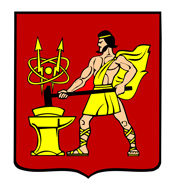 АДМИНИСТРАЦИЯ  ГОРОДСКОГО ОКРУГА ЭЛЕКТРОСТАЛЬМОСКОВСКОЙ   ОБЛАСТИПОСТАНОВЛЕНИЕ20.02.2023 № 193/2О внесении изменений в муниципальную программу городского округа Электросталь Московской области «Формирование современной комфортной городской среды»В соответствии с Бюджетным кодексом Российской Федерации, Порядком разработки и реализации муниципальных программ городского округа Электросталь Московской области, утвержденным постановлением Администрации городского округа Электросталь Московской области от 14.05.2021 №378/5 (в редакции постановлений Администрации городского округа Электросталь Московской области от 09.12.2021 №932/12, от 31.10.2022 №1241/10, от 25.01.2023 №50/1), решением Совета депутатов городского округа Электросталь Московской области от 15.12.2022 № 193/35 «О бюджете городского округа Электросталь Московской области на 2023 год и на плановый период 2024 и 2025 годов», Администрация городского округа Электросталь Московской области ПОСТАНОВЛЯЕТ:1. Внести изменения в муниципальную программу городского округа Электросталь Московской области «Формирование современной комфортной городской среды», утвержденную постановлением Администрации городского округа Электросталь Московской области от 14.12.2022 № 1477/12 (в редакции Постановления Администрации городского округа Электросталь Московской области от 11.01.2023 № 4/1), изложив ее в новой редакции согласно приложению к настоящему постановлению.2. Опубликовать настоящее постановление на официальном сайте городского округа Электросталь Московской области в сети «Интернет»: www.electrostal.ru.3. Настоящее постановление вступает в силу после его официального опубликования.Глава городского округа                                                                                         И.Ю. ВолковаПриложение к постановлению Администрации городского округа Электросталь Московской областиот 20.02.2023 № 193/2«Утверждена постановлением Администрации городского округа Электросталь Московской области:от 14.12.2022 № 1477/12 (в редакции постановления Администрации городского округа Электросталь Московской области от 11.01.2023 № 4/1)Муниципальная программа городского округа Электросталь Московской области «Формирование современной комфортной городской среды»1. Паспорт муниципальной программы городского округа Электросталь Московской области «Формирование современной комфортной городской среды» 2. Краткая характеристика сферы реализации муниципальной программыОдним из ключевых направлений развития жилищной сферы, определенных в Стратегии социально-экономического развития Московской области на период до 2030 года (утверждена постановлением Правительства Московской области от 28.12.2018 № 1023/45 «О Стратегии социально-экономического развития Московской области на период до 2030 года») (далее – Стратегия), является реализация мероприятий, направленных на повышение качества благоустройства населенных пунктов. В Стратегии городская среда выступает как комплекс условий для жизни людей, использующих среду и удовлетворяющих свои потребности, а также совокупность условий для творческой деятельности, формирующей новые направления в науке, искусстве, культуре и в других направлениях.Одна из целей Стратегии – создание условий для комплексного развития территорий, повышение доступности жилья для населения, обеспечение безопасных и комфортных условий проживания. Одним из приоритетов Стратегии является формирование современной городской среды.В рамках реализации данного приоритета будут созданы условия для системного повышения качества и комфорта городской среды путем благоустройства территорий муниципальных образований Московской области. Настоящая муниципальная программа городского округа Электросталь Московской области «Формирование современной комфортной городской среды» (далее – Программа) реализуется в рамках реализации Стратегии.Целью Программы является повышение качества и комфортности городской среды на территории городского округа Электросталь Московской области.В рамках Программы осуществляются мероприятия по созданию условий для комплексного развития территорий, обеспечению безопасных и комфортных условий проживания, формированию современной городской среды, созданию единого облика территории городского округа Электросталь Московской области Работу по формированию современного единого облика территории городского округа можно условно разделить на следующие направления:создание и развитие комфортных и удобных для различных групп жителей территорий, улучшение их;комплексное совершенствование системы благоустройства территории населенных пунктов в соответствии с требованиями действующих норм, оптимизация систем уборки, озеленения, освещения территорий;вовлечение жителей в мероприятия по формированию современной комфортной среды. За период 2020-2022 гг. на территории городского округа Электросталь благоустроено 4 общественные территории:В 2022 году приступили к благоустройству многофункционального городского парка культуры и отдыха «Авангард».В городском округе Электросталь Московской области 184 дворовых территории. Ежегодно по результатам общественных обсуждений выполняется благоустройство на тех дворовых территориях, состояние которых не соответствует нормативам. За период 2020-2022 гг. благоустроена 21 дворовая территория:За период 2020-2022 годов в городском округе установлено 10 детских игровых площадок, завершены мероприятия по устройству и капитальному ремонту  объектов архитектурно-художественного освещения по проспекту Ленина, в рамках концессионного соглашения выполняются мероприятия по организации наружного освещения территории городского округа, благоустроено 54 пешеходных коммуникаций с твердым (асфальтовым) покрытием, произведен ямочный ремонт дворовых территорий на площади почти 64 140 кв.м., отремонтировано 222 подъезда многоквартирных домов. Мероприятия Программы позволяют сконцентрировать ресурсы на приоритетных задачах и существенно упростить процедуры мониторинга, актуализации и корректировки Программы, повысить эффективность ее реализации.Реализация программных мероприятий по целям и задачам в период с 2023 по 2027 год обеспечит выход на целевые параметры развития и решение системных задач в сфере благоустройства и обеспечения комфортного проживания жителей городского округа.3. Целевые показатели муниципальной программы городского округа Электросталь Московской области«Формирование современной комфортной городской среды»4. Перечень мероприятий подпрограммы I«Комфортная городская среда»4.1. Адресный перечень, предусмотренный в рамках реализации мероприятия F2.01подпрограммы I "Комфортная городская среда" (общественные территории)4.2. Адресный перечень, предусмотренный в рамках реализации мероприятия F2.03подпрограммы I "Комфортная городская среда"4.3. Адресный перечень, предусмотренный в рамках реализации мероприятия 01.02подпрограммы I "Комфортная городская среда"4.4. Адресный перечень, предусмотренный в рамках реализации мероприятия 01.03подпрограммы I "Комфортная городская среда"5. Перечень мероприятий подпрограммы II «Создание условий для обеспечения комфортного проживания жителей, в том числе в многоквартирных домах на территории Московской области»5.1. Адресный перечень, предусмотренный в рамках реализации мероприятия F2.01подпрограммы II «Создание условий для обеспечения комфортного проживания жителей, в том числе в многоквартирных домах на территории Московской области» (ремонт дворовых территорий)6.Методика расчета значений целевых показателеймуниципальной программы городского округа Электросталь Московской области «Формирование современной комфортной городской среды»7. Методика определения результатов выполнения мероприятий муниципальной программы городского округа Электросталь Московской области «Формирование современной комфортной городской среды»8.Адресный перечень дворовых территорий  городского округа Электросталь,сформированный по результатам инвентаризации, для выполнения работ по комплексному благоустройству дворовых территорий в 2023-2027 годах9. Адресный перечень общественных территорий городского округа Электросталь Московской области для выполнения работ по благоустройству территорий в 2023-2027 годах12. Адресный перечень объектов недвижимого имущества (включая объекты незавершенного строительства) и земельных участков, находящихся в собственности (пользовании) юридических лиц и индивидуальных предпринимателей, которые подлежат благоустройству не позднее 2027 года за счет средств указанных лиц13. Особенности реализации мероприятий муниципальной программы«Формирование современной комфортной городской среды»Помимо кардинального повышения качества и комфорта городской среды приоритетами муниципальной политики в сфере реализации мероприятий муниципальной программы «Формирование современной комфортной городской среды» городского округа Электросталь (далее - программа) являются:а)  синхронизация реализации мероприятий в рамках муниципальной программы с реализуемыми в городском округе в сфере обеспечения доступности городской среды для маломобильных групп населения, цифровизации городского хозяйства, а также мероприятиями в рамках национальных проектов "Демография", "Образование", "Экология", "Безопасные и качественные автомобильные дороги", "Культура", "Малое и среднее предпринимательство и поддержка индивидуальной предпринимательской инициативы" в соответствии с перечнем таких мероприятий и методическими рекомендациями по синхронизации мероприятий в рамках государственных и муниципальных программ, утверждаемыми Министерством строительства и жилищно-коммунального хозяйства Российской Федерации;б) синхронизация выполнения работ в рамках муниципальной программы с реализуемыми в городском округе федеральными, региональными и муниципальными программами (планами) строительства (реконструкции, ремонта) объектов недвижимого имущества, программами по ремонту и модернизации инженерных сетей и иных объектов, расположенных на соответствующей территории;в) проведение мероприятий по благоустройству дворовых территорий, общественных территорий с учетом необходимости обеспечения физической, пространственной и информационной доступности зданий, сооружений, дворовых и общественных территорий для инвалидов и других маломобильных групп населения.Исполнение муниципальной функции на земельных участках и на объектах, находящихся в собственности городского округа, производится за счет средств, предусмотренных в бюджете городского округа. Взимание средств с граждан на исполнение муниципальной функции законодательством не предусмотрено.Проведение работ по внешнему благоустройству земельных участков и объектов, находящихся в собственности физических и юридических лиц, производится за счет средств, соответствующих физических и юридических лиц. Границы уборки территорий определяются границами земельного участка на основании документов, подтверждающих право собственности, владения, пользования земельным участком, и прилегающей к границам территории на расстоянии двадцати пяти метров, если иное не установлено федеральным законодательством, законодательством Московской области и муниципальными правовыми актами. В целях ежегодного наведения чистоты и порядка на территории городского округа после зимнего периода в период проведения месячника по благоустройству юридические лица могут быть привлечены для уборки территорий общего пользования городского округа, в том числе муниципальных автомобильных дорог. Население городского округа также может принимать участие в работах по благоустройству территорий общего пользования в период проведения общегородских субботников. Работы по благоустройству территорий общего пользования городского округа, проводимые в период месячника по благоустройству проводятся юридическими и физическими лицами (волонтерами) на безвозмездной основе.Администрация городского округа Электросталь Московской области вправе организовывать мероприятия по проведению работ по образованию земельных участков, на которых расположены многоквартирные дома, работы по благоустройству дворовых территорий которых софинансируются из бюджета субъекта Российской Федерации.Муниципальный заказчик программы от лица муниципального образования имеет право исключать из адресного перечня дворовых и общественных территорий, подлежащих благоустройству в рамках реализации муниципальной программы, территории, расположенные вблизи многоквартирных домов, физический износ основных конструктивных элементов (крыша, стены, фундамент) которых превышает 70 процентов, а также территории, которые планируются к изъятию для муниципальных или государственных нужд в соответствии с генеральным планом соответствующего поселения при условии одобрения решения об исключении указанных территорий из адресного перечня дворовых территорий и общественных территорий межведомственной комиссией в порядке, установленном такой комиссией; а также имеет право исключать из адресного перечня дворовых территорий, подлежащих благоустройству в рамках реализации муниципальной программы, дворовые территории, собственники помещений многоквартирных домов которых приняли решение об отказе от благоустройства дворовой территории в рамках реализации соответствующей программы или не приняли решения о благоустройстве дворовой территории в сроки, установленные соответствующей программой. При этом исключение дворовой территории из перечня дворовых территорий, подлежащих благоустройству в рамках реализации муниципальной программы, возможно только при условии одобрения соответствующего решения муниципального образования межведомственной комиссией в порядке, установленном такой комиссией.Минимальный перечень выполняемых видов работ по благоустройству дворовых территорий включает обустройство следующих объектов:- детская площадка;- парковка;- озеленение;- наружное освещение;- информационный стенд;- контейнерная площадка;- лавочки (скамейки);- ремонт асфальтового покрытия дворовых территорий;- урны.Кроме того, может быть предусмотрено выполнение следующих дополнительных видов работ по благоустройству дворовых территорий:- обустройство зоны отдыха,- обустройство автомобильных парковок,- обустройство контейнерной площадки, - организация клумб.В рамках выполнения минимального перечня видов работ по благоустройству дворовых территорий по решению органа местного самоуправления может быть предусмотрено трудовое участие жителей. В рамках выполнения дополнительного перечня видов работ по благоустройству дворовых территорий трудовое участие жителей является обязательным.Координатор муниципальной программыЗаместитель Главы Администрации городского округа Электросталь Московской области В.А. ДенисовЗаместитель Главы Администрации городского округа Электросталь Московской области В.А. ДенисовЗаместитель Главы Администрации городского округа Электросталь Московской области В.А. ДенисовЗаместитель Главы Администрации городского округа Электросталь Московской области В.А. ДенисовЗаместитель Главы Администрации городского округа Электросталь Московской области В.А. ДенисовЗаместитель Главы Администрации городского округа Электросталь Московской области В.А. ДенисовМуниципальный заказчик муниципальной программыМуниципальное казенное учреждение «Строительство, благоустройство и дорожное хозяйство»Муниципальное казенное учреждение «Строительство, благоустройство и дорожное хозяйство»Муниципальное казенное учреждение «Строительство, благоустройство и дорожное хозяйство»Муниципальное казенное учреждение «Строительство, благоустройство и дорожное хозяйство»Муниципальное казенное учреждение «Строительство, благоустройство и дорожное хозяйство»Муниципальное казенное учреждение «Строительство, благоустройство и дорожное хозяйство»Цель муниципальной программыПовышение качества и комфортности городской среды на территории городского округа Электросталь Московской областиПовышение качества и комфортности городской среды на территории городского округа Электросталь Московской областиПовышение качества и комфортности городской среды на территории городского округа Электросталь Московской областиПовышение качества и комфортности городской среды на территории городского округа Электросталь Московской областиПовышение качества и комфортности городской среды на территории городского округа Электросталь Московской областиПовышение качества и комфортности городской среды на территории городского округа Электросталь Московской областиПеречень подпрограммМуниципальные заказчики подпрограммыМуниципальные заказчики подпрограммыМуниципальные заказчики подпрограммыМуниципальные заказчики подпрограммыМуниципальные заказчики подпрограммыМуниципальные заказчики подпрограммыПодпрограмма I «Комфортная городская среда»Муниципальное казенное учреждение «Строительство, благоустройство и дорожное хозяйство»Муниципальное казенное учреждение «Строительство, благоустройство и дорожное хозяйство»Муниципальное казенное учреждение «Строительство, благоустройство и дорожное хозяйство»Муниципальное казенное учреждение «Строительство, благоустройство и дорожное хозяйство»Муниципальное казенное учреждение «Строительство, благоустройство и дорожное хозяйство»Муниципальное казенное учреждение «Строительство, благоустройство и дорожное хозяйство»Подпрограмма II «Создание условий для обеспечения комфортного проживания жителей, в том числе в многоквартирных домах на территории Московской области»Муниципальное казенное учреждение «Строительство, благоустройство и дорожное хозяйство»Муниципальное казенное учреждение «Строительство, благоустройство и дорожное хозяйство»Муниципальное казенное учреждение «Строительство, благоустройство и дорожное хозяйство»Муниципальное казенное учреждение «Строительство, благоустройство и дорожное хозяйство»Муниципальное казенное учреждение «Строительство, благоустройство и дорожное хозяйство»Муниципальное казенное учреждение «Строительство, благоустройство и дорожное хозяйство»Краткая характеристика подпрограммВ рамках Подпрограммы I «Комфортная городская среда» планируется реализация мероприятий, направленных на повышение уровня благоустройства городского округа Электросталь Московской области, а также способствующих улучшению архитектурно-художественного облика городского округа и созданию современной среды для жизни с учетом исторической застройки и природных ландшафтов,  комфортному отдыху и укреплению здоровья граждан в природной среде залесенных ландшафтов, использованию водных объектов общего пользования для рекреационных целей, комплексному и устойчивому развитию городского округа в части привлечения населения к здоровому образу жизни через развитие уличной детской игровой инфраструктуры, комфортному передвижению по населенным пунктам в вечерне-ночное время, расширению велопешеходной сети и спектра общедоступных пространств и сервисов для отдыха, прогулок, занятий физической культурой и спортом на территории Московской области. В рамках Подпрограммы I «Комфортная городская среда» планируется реализация мероприятий, направленных на повышение уровня благоустройства городского округа Электросталь Московской области, а также способствующих улучшению архитектурно-художественного облика городского округа и созданию современной среды для жизни с учетом исторической застройки и природных ландшафтов,  комфортному отдыху и укреплению здоровья граждан в природной среде залесенных ландшафтов, использованию водных объектов общего пользования для рекреационных целей, комплексному и устойчивому развитию городского округа в части привлечения населения к здоровому образу жизни через развитие уличной детской игровой инфраструктуры, комфортному передвижению по населенным пунктам в вечерне-ночное время, расширению велопешеходной сети и спектра общедоступных пространств и сервисов для отдыха, прогулок, занятий физической культурой и спортом на территории Московской области. В рамках Подпрограммы I «Комфортная городская среда» планируется реализация мероприятий, направленных на повышение уровня благоустройства городского округа Электросталь Московской области, а также способствующих улучшению архитектурно-художественного облика городского округа и созданию современной среды для жизни с учетом исторической застройки и природных ландшафтов,  комфортному отдыху и укреплению здоровья граждан в природной среде залесенных ландшафтов, использованию водных объектов общего пользования для рекреационных целей, комплексному и устойчивому развитию городского округа в части привлечения населения к здоровому образу жизни через развитие уличной детской игровой инфраструктуры, комфортному передвижению по населенным пунктам в вечерне-ночное время, расширению велопешеходной сети и спектра общедоступных пространств и сервисов для отдыха, прогулок, занятий физической культурой и спортом на территории Московской области. В рамках Подпрограммы I «Комфортная городская среда» планируется реализация мероприятий, направленных на повышение уровня благоустройства городского округа Электросталь Московской области, а также способствующих улучшению архитектурно-художественного облика городского округа и созданию современной среды для жизни с учетом исторической застройки и природных ландшафтов,  комфортному отдыху и укреплению здоровья граждан в природной среде залесенных ландшафтов, использованию водных объектов общего пользования для рекреационных целей, комплексному и устойчивому развитию городского округа в части привлечения населения к здоровому образу жизни через развитие уличной детской игровой инфраструктуры, комфортному передвижению по населенным пунктам в вечерне-ночное время, расширению велопешеходной сети и спектра общедоступных пространств и сервисов для отдыха, прогулок, занятий физической культурой и спортом на территории Московской области. В рамках Подпрограммы I «Комфортная городская среда» планируется реализация мероприятий, направленных на повышение уровня благоустройства городского округа Электросталь Московской области, а также способствующих улучшению архитектурно-художественного облика городского округа и созданию современной среды для жизни с учетом исторической застройки и природных ландшафтов,  комфортному отдыху и укреплению здоровья граждан в природной среде залесенных ландшафтов, использованию водных объектов общего пользования для рекреационных целей, комплексному и устойчивому развитию городского округа в части привлечения населения к здоровому образу жизни через развитие уличной детской игровой инфраструктуры, комфортному передвижению по населенным пунктам в вечерне-ночное время, расширению велопешеходной сети и спектра общедоступных пространств и сервисов для отдыха, прогулок, занятий физической культурой и спортом на территории Московской области. В рамках Подпрограммы I «Комфортная городская среда» планируется реализация мероприятий, направленных на повышение уровня благоустройства городского округа Электросталь Московской области, а также способствующих улучшению архитектурно-художественного облика городского округа и созданию современной среды для жизни с учетом исторической застройки и природных ландшафтов,  комфортному отдыху и укреплению здоровья граждан в природной среде залесенных ландшафтов, использованию водных объектов общего пользования для рекреационных целей, комплексному и устойчивому развитию городского округа в части привлечения населения к здоровому образу жизни через развитие уличной детской игровой инфраструктуры, комфортному передвижению по населенным пунктам в вечерне-ночное время, расширению велопешеходной сети и спектра общедоступных пространств и сервисов для отдыха, прогулок, занятий физической культурой и спортом на территории Московской области. Краткая характеристика подпрограммПодпрограмма II «Создание условий для обеспечения комфортного проживания жителей, в том числе в многоквартирных домах на территории Московской области» направлена на создание благоприятных и безопасных условий для проживания граждан в многоквартирных домах, комплексную модернизацию объектов общего пользования на дворовых территориях, обеспечение современного качества внутриквартальных проездов, пешеходной сети.Подпрограмма II «Создание условий для обеспечения комфортного проживания жителей, в том числе в многоквартирных домах на территории Московской области» направлена на создание благоприятных и безопасных условий для проживания граждан в многоквартирных домах, комплексную модернизацию объектов общего пользования на дворовых территориях, обеспечение современного качества внутриквартальных проездов, пешеходной сети.Подпрограмма II «Создание условий для обеспечения комфортного проживания жителей, в том числе в многоквартирных домах на территории Московской области» направлена на создание благоприятных и безопасных условий для проживания граждан в многоквартирных домах, комплексную модернизацию объектов общего пользования на дворовых территориях, обеспечение современного качества внутриквартальных проездов, пешеходной сети.Подпрограмма II «Создание условий для обеспечения комфортного проживания жителей, в том числе в многоквартирных домах на территории Московской области» направлена на создание благоприятных и безопасных условий для проживания граждан в многоквартирных домах, комплексную модернизацию объектов общего пользования на дворовых территориях, обеспечение современного качества внутриквартальных проездов, пешеходной сети.Подпрограмма II «Создание условий для обеспечения комфортного проживания жителей, в том числе в многоквартирных домах на территории Московской области» направлена на создание благоприятных и безопасных условий для проживания граждан в многоквартирных домах, комплексную модернизацию объектов общего пользования на дворовых территориях, обеспечение современного качества внутриквартальных проездов, пешеходной сети.Подпрограмма II «Создание условий для обеспечения комфортного проживания жителей, в том числе в многоквартирных домах на территории Московской области» направлена на создание благоприятных и безопасных условий для проживания граждан в многоквартирных домах, комплексную модернизацию объектов общего пользования на дворовых территориях, обеспечение современного качества внутриквартальных проездов, пешеходной сети.Источники финансирования муниципальной программы, в том числе по годам реализации программы (тыс. руб.):Всего2023 год 2024 год 2025 год 2026 год2027 год Средства бюджета городского округа Электросталь 3 562 148,89970 336,28666 926,94621 225,11649 482,28654 178,28Средства бюджета Московской области352 528,36282 443,8264 277,074 459,47674,00674,00Средства Федерального бюджета213 825,60213 825,600,000,000,000,00Внебюджетные средства0,000,000,000,000,000,00Всего, в том числе по годам:4 128 502,851 466 605,70731 204,01625 684,58650 156,28654 852,28№Наименование муниципального образования, адрес объекта (наименование объекта)Год реализации1.Городской округ Электросталь, благоустройство пешеходной зоны по улице Корешкова от улицы Николаева до Храма Вознесения Господня20202.Городской округ Электросталь, благоустройство парка на пересечении ул. Советская и ул. Карла Маркса20213.Городской округ Электросталь, благоустройство Привокзальной площади железнодорожной станции «Электросталь» по адресу: ул.Железнодорожная, д.720224.Городской округ Электросталь, благоустройство территории между магазином "Чистые материалы" и ТЦ "Меридиан"2022№ п/пНаименование муниципального образования,  адрес объекта (наименование объекта)Год реализацииг.о.Электросталь, ул. Западная 17,19,21; ул. Ялагина д. 202020г.о.Электросталь, ул. Победы 9 к.2, д. 11 к. 2,3, д. 13 к. 22020г.о.Электросталь, ул. Октябрьская 22,24,26,28а,22а,24а,26а; ул. Трудовая д.192020г.о.Электросталь, ул. Мира 8,10,12; ул. Николаева 31,33,35; ул. Радио 282020г.о. Электросталь, ул. Тевосяна, д. 14, 16, 16б2021г.о. Электросталь, пр. Ленина, д. 13, 13а, 15, 15а, 9, 9а, 11, ул. Первомайская, д. 14, 12, 10, 10а, 10б2021г.о. Электросталь, ул. Октябрьская, д. 15, 17, 19, 21, ул. Карла Маркса, д. 25а, 29, 31, 33, 35, 372021г.о. Электросталь, ул. Корнеева, д. 8, 10, 12, ул. Комсомольская, д. 2, ул. Загонова, д. 15, 172021г.о. Электросталь, ул. Западная, д. 3а, ул. Ялагина, д. 8, 10, 10а, 142021г.о. Электросталь, Новые дома, д. 9, 10, 112021г.о. Электросталь, ул. Журавлева, д. 19, корп. 1, д. 23, ул. Западная, д. 22, корп. 3, д. 22, корп. 1, д. 22, корп. 2, д. 242021г.о. Электросталь, ул. Восточная, д. 2, 4, 4а, 4б, ул. Спортивная, д. 27, 292021г.о. Электросталь, пр. Ленина, д. 33/15, 29, 31, 31а, ул. Первомайская, д. 34/19, ул. Советская, д. 17, ул. Маяковского, д. 5, 72021г.о. Электросталь, ул. Чернышевского, д. 26, 28, 30, 32, 32а, ул. Расковой, д. 232021г.о. Электросталь, г. Электросталь, ул. Первомайская д. 30, 32, 32а, ул. Маяковского д. 32022г.о. Электросталь, г. Электросталь, ул. Чернышевского, д. 12, 12а, 14, 18, 20, 22, 24, ул. Расковой, д. 11, 13, 15, 17, 19, 21, ул. Парковая д. 15, 172022г.о. Электросталь, п. Елизаветино ул. Центральная д. 392022г.о. Электросталь, г. Электросталь, ул. Карла Маркса д.53,55,49а,49б, ул.Октябрьская д.3,3а, ул. Карла Маркса д.492022г.о. Электросталь, г. Электросталь, ул. Николаева, д.24,26,28, ул. Чернышевского, д.27,29,31,332022г.о. Электросталь, г. Электросталь, ул. Николаева, д.30,32,34,36,38, ул. Чернышевского, д.35,37,39,41,43,47,49, ул. Радио, д.25,272022г.о. Электросталь, г. Электросталь, ул.Западная д.20-1,20-2,20-3,20-42022№ п/пНаименование целевых показателейТип показателяЕдиница измеренияБазовое значение Планируемое значение по годам реализации программыПланируемое значение по годам реализации программыПланируемое значение по годам реализации программыПланируемое значение по годам реализации программыПланируемое значение по годам реализации программыОтветственный за достижение показателяНомер подпрограммы и мероприятий, оказывающих влияние на достижение показателя№ п/пНаименование целевых показателейТип показателяЕдиница измеренияБазовое значение 2023 год2024 год 2025 год 2026 год2027 год Ответственный за достижение показателяНомер подпрограммы и мероприятий, оказывающих влияние на достижение показателя123456789101112Цель «Повышение качества и комфортности городской среды на территории городского округа Электросталь Московской области»Цель «Повышение качества и комфортности городской среды на территории городского округа Электросталь Московской области»Цель «Повышение качества и комфортности городской среды на территории городского округа Электросталь Московской области»Цель «Повышение качества и комфортности городской среды на территории городского округа Электросталь Московской области»Цель «Повышение качества и комфортности городской среды на территории городского округа Электросталь Московской области»Цель «Повышение качества и комфортности городской среды на территории городского округа Электросталь Московской области»Цель «Повышение качества и комфортности городской среды на территории городского округа Электросталь Московской области»Цель «Повышение качества и комфортности городской среды на территории городского округа Электросталь Московской области»Цель «Повышение качества и комфортности городской среды на территории городского округа Электросталь Московской области»Цель «Повышение качества и комфортности городской среды на территории городского округа Электросталь Московской области»Цель «Повышение качества и комфортности городской среды на территории городского округа Электросталь Московской области»Цель «Повышение качества и комфортности городской среды на территории городского округа Электросталь Московской области»1.Количество благоустроенных общественных территорийРегиональный проект «Формирование комфортной городской среды (Московская область)»Единица121000МКУ «СБДХ»Подпрограмма I, мероприятия F2.01, F2.02, F2.032.Количество установленных детских, игровых площадокОбращениеЕдиница410000МКУ «СБДХ»Подпрограмма I, мероприятие 01.033.Количество благоустроенных дворовых территорийОбращениеЕдиница750000МКУ «СБДХ»Подпрограмма II, мероприятие F2.014.Площадь устраненных дефектов асфальтового покрытия дворовых территорий, в том числе проездов на дворовые территории, в том числе внутриквартальных проездов, в рамках проведения ямочного ремонтаОтраслевой показательКвадратный метр27 107,9313 650,000000МКУ «СБДХ»Подпрограмма II, мероприятие 01.015.Количество созданных и отремонтированных пешеходных коммуникацийОтраслевой показательЕдиница3200000МКУ «СБДХ»Подпрограмма II, мероприятие 01.026.Количество приобретенной коммунальной техникиОтраслевой показательЕдиница000000МКУ «СБДХ»МБУ «Благоустройство»Подпрограмма II, мероприятие 01.047.Площадь дворовых территорий и общественных пространств, содержащихся за счет бюджетных средствОтраслевой показательКвадратный метр1 028 0531 028 0531 028 0531 028 0531 028 0531 028 053МКУ «СБДХ», МБУ «Благоустройство»Подпрограмма II, мероприятия 01.15, 01.16, 01.18.8.Количество благоустроенных дворовых территорий за счет средств муниципального образования Московской областиОтраслевой показательЕдиница570000МКУ «СБДХ», МБУ «Благоустройство»Подпрограмма II, мероприятие 01.179.Замена детских игровых площадок Отраслевой показательЕдиница11111111111МКУ «СБДХ», МБУ «Благоустройство»Подпрограмма II, мероприятие 01.20№ п/пМероприятие подпрограммыСроки исполнения мероприятияИсточники финансированияВсего(тыс. руб.)Объем финансирования по годам (тыс. руб.)Объем финансирования по годам (тыс. руб.)Объем финансирования по годам (тыс. руб.)Объем финансирования по годам (тыс. руб.)Объем финансирования по годам (тыс. руб.)Объем финансирования по годам (тыс. руб.)Объем финансирования по годам (тыс. руб.)Объем финансирования по годам (тыс. руб.)Объем финансирования по годам (тыс. руб.)Ответственный за выполнение мероприятия№ п/пМероприятие подпрограммыСроки исполнения мероприятияИсточники финансированияВсего(тыс. руб.)2023 год2023 год2023 год2023 год2023 год2024 год2025 год2026 год2027 годОтветственный за выполнение мероприятия123456666678910111.Основное мероприятие F2 - Федеральный проект «Формирование комфортной городской среды»2023-2027Итого523 200,00443 200,00443 200,00443 200,00443 200,00443 200,0080 000,000,000,000,00Х1.Основное мероприятие F2 - Федеральный проект «Формирование комфортной городской среды»2023-2027Средства бюджета городского округа Электросталь Московской области133 939,20113 459,20113 459,20113 459,20113 459,20113 459,2020 480,000,000,000,00Х1.Основное мероприятие F2 - Федеральный проект «Формирование комфортной городской среды»2023-2027Средства бюджета Московской области175 435,20115 915,20115 915,20115 915,20115 915,20115 915,2059 520,000,000,000,00Х1.Основное мероприятие F2 - Федеральный проект «Формирование комфортной городской среды»2023-2027Средства федерального бюджета213 825,60213 825,60213 825,60213 825,60213 825,60213 825,600,000,000,000,00Х1.1.Мероприятие F2.01.
Реализация программ формирования современной городской среды в части благоустройства общественных территорий2023Итого383 200,00383 200,00383 200,00383 200,00383 200,00383 200,000,000,000,000,00МКУ «СБДХ»1.1.Мероприятие F2.01.
Реализация программ формирования современной городской среды в части благоустройства общественных территорий2023Средства бюджета городского округа Электросталь Московской области98 099,2098 099,2098 099,2098 099,2098 099,2098 099,200,000,000,000,00МКУ «СБДХ»1.1.Мероприятие F2.01.
Реализация программ формирования современной городской среды в части благоустройства общественных территорий2023Средства бюджета Московской области71 275,2071 275,2071 275,2071 275,2071 275,2071 275,200,000,000,000,00МКУ «СБДХ»1.1.Мероприятие F2.01.
Реализация программ формирования современной городской среды в части благоустройства общественных территорий2023Средства федерального бюджета213 825,60213 825,60213 825,60213 825,60213 825,60213 825,600,000,000,000,00МКУ «СБДХ»1.1.Благоустроены общественные территории с использованием средств федерального бюджета и бюджета Московской области, ед.XXВсегоИтого2023 годВ том числе по кварталам:В том числе по кварталам:В том числе по кварталам:В том числе по кварталам:2024 год2025 год2026 год2027 годX1.1.Благоустроены общественные территории с использованием средств федерального бюджета и бюджета Московской области, ед.XXВсегоИтого2023 годIIIIIIIV2024 год2025 год2026 год2027 годX1.1.Благоустроены общественные территории с использованием средств федерального бюджета и бюджета Московской области, ед.XX1100110000X1.2.Мероприятие F2.02.
Реализация программ формирования современной городской среды в части достижения основного результата по благоустройству общественных территорий2023-2027Итого0,00,00,00,00,00,00,00,00,00,0МКУ «СБДХ»1.2.Мероприятие F2.02.
Реализация программ формирования современной городской среды в части достижения основного результата по благоустройству общественных территорий2023-2027Средства бюджета городского округа Электросталь Московской области0,00,00,00,00,00,00,00,00,00,0МКУ «СБДХ»1.2.Мероприятие F2.02.
Реализация программ формирования современной городской среды в части достижения основного результата по благоустройству общественных территорий2023-2027Средства бюджета Московской области0,00,00,00,00,00,00,00,00,00,0МКУ «СБДХ»1.2.Мероприятие F2.02.
Реализация программ формирования современной городской среды в части достижения основного результата по благоустройству общественных территорий2023-2027Средства федерального бюджета0,00,00,00,00,00,00,00,00,00,0МКУ «СБДХ»1.2.Благоустроены общественные территории с использованием средств бюджета Московской области, ед.XXВсегоИтого2023 годВ том числе по кварталам:В том числе по кварталам:В том числе по кварталам:В том числе по кварталам:2024 год2025 год2026 год2027 годX1.2.Благоустроены общественные территории с использованием средств бюджета Московской области, ед.XXВсегоИтого2023 годIIIIIIIV2024 год2025 год2026 год2027 годX1.2.Благоустроены общественные территории с использованием средств бюджета Московской области, ед.XX0000000000X1.3.Мероприятие F2.03.
Реализация программ формирования современной городской среды в части достижения основного результата по благоустройству общественных территорий (благоустройство скверов)2023-2024Итого140 000,0060 000,0060 000,0060 000,0060 000,0060 000,0080 000,000,000,000,00МКУ «СБДХ»1.3.Мероприятие F2.03.
Реализация программ формирования современной городской среды в части достижения основного результата по благоустройству общественных территорий (благоустройство скверов)2023-2024Средства бюджета городского округа Электросталь Московской области35 840,0015 360,0015 360,0015 360,0015 360,0015 360,0020 480,000,000,000,00МКУ «СБДХ»1.3.Мероприятие F2.03.
Реализация программ формирования современной городской среды в части достижения основного результата по благоустройству общественных территорий (благоустройство скверов)2023-2024Средства бюджета Московской области104 160,0044 640,0044 640,0044 640,0044 640,0044 640,0059 520,000,000,000,00МКУ «СБДХ»1.3.Мероприятие F2.03.
Реализация программ формирования современной городской среды в части достижения основного результата по благоустройству общественных территорий (благоустройство скверов)2023-2024Средства федерального бюджета0,000,000,000,000,000,000,000,000,000,00МКУ «СБДХ»1.3.Благоустроены скверы, ед.XXВсегоИтого2023 годВ том числе по кварталам:В том числе по кварталам:В том числе по кварталам:В том числе по кварталам:2024 год2025 год2026 год2027 годX1.3.Благоустроены скверы, ед.XXВсегоИтого2023 годIIIIIIIV2024 год2025 год2026 год2027 годX1.3.Благоустроены скверы, ед.XX2100111000X2.Основное мероприятие 01. «Благоустройство общественных территорий муниципальных образований Московской области»2023-2027Итого269 850,61269 850,61269 850,61269 850,61269 850,61269 850,610,000,000,000,00Х2.Основное мероприятие 01. «Благоустройство общественных территорий муниципальных образований Московской области»2023-2027Средства бюджета городского округа Электросталь Московской области145 290,11145 290,11145 290,11145 290,11145 290,11145 290,110,000,000,000,00Х2.Основное мероприятие 01. «Благоустройство общественных территорий муниципальных образований Московской области»2023-2027Средства бюджета Московской области124 560,50124 560,50124 560,50124 560,50124 560,50124 560,500,000,000,000,00Х2.1.Мероприятие 01.02.
Благоустройство лесопарковых зон2023Итого250 895,61250 895,61250 895,61250 895,61250 895,61250 895,610,000,000,000,00МКУ «СБДХ»2.1.Мероприятие 01.02.
Благоустройство лесопарковых зон2023Средства бюджета городского округа Электросталь Московской области128 991,61128 991,61128 991,61128 991,61128 991,61128 991,610,000,000,000,00МКУ «СБДХ»2.1.Мероприятие 01.02.
Благоустройство лесопарковых зон2023Средства бюджета Московской области121 904,00121 904,00121 904,00121 904,00121 904,00121 904,000,000,000,000,00МКУ «СБДХ»2.1.Благоустроены лесопарковые зоны, ед.XXВсегоИтого2023 годВ том числе по кварталам:В том числе по кварталам:В том числе по кварталам:В том числе по кварталам:2024 год2025 год2026 год2027 годX2.1.Благоустроены лесопарковые зоны, ед.XXВсегоИтого2023 годIIIIIIIV2024 год2025 год2026 год2027 годX2.1.Благоустроены лесопарковые зоны, ед.XX1101110000X2.2.Мероприятие 01.03.
Обустройство и установка детских, игровых площадок на территории муниципальных образований 2023-2027Итого8 855,008 855,008 855,008 855,008 855,008 855,000,00,00,00,0МКУ «СБДХ»2.2.Мероприятие 01.03.
Обустройство и установка детских, игровых площадок на территории муниципальных образований 2023-2027Средства бюджета городского округа Электросталь Московской области6 198,506 198,506 198,506 198,506 198,506 198,500,00,00,00,0МКУ «СБДХ»2.2.Мероприятие 01.03.
Обустройство и установка детских, игровых площадок на территории муниципальных образований 2023-2027Средства бюджета Московской области2 656,502 656,502 656,502 656,502 656,502 656,500,00,00,00,0МКУ «СБДХ»2.2.Установлены детские, игровые площадки, ед.XXВсегоИтого2023 годВ том числе по кварталам:В том числе по кварталам:В том числе по кварталам:В том числе по кварталам:2024 год2025 год2026 год2027 годX2.2.Установлены детские, игровые площадки, ед.XXВсегоИтого2023 годIIIIIIIV2024 год2025 год2026 год2027 годX2.2.Установлены детские, игровые площадки, ед.XX1101110000X2.3.Мероприятие 01.20.Благоустройство общественных территорий муниципальных образований Московской области (за исключением мероприятий по содержанию территорий)2023-2027Итого10 100,0010 100,0010 100,0010 100,0010 100,0010 100,000,00,00,00,0МКУ «СБДХ»2.3.Мероприятие 01.20.Благоустройство общественных территорий муниципальных образований Московской области (за исключением мероприятий по содержанию территорий)2023-2027Средства бюджета городского округа Электросталь Московской области10 100,0010 100,0010 100,0010 100,0010 100,0010 100,000,00,00,00,0МКУ «СБДХ»2.3.Мероприятие 01.20.Благоустройство общественных территорий муниципальных образований Московской области (за исключением мероприятий по содержанию территорий)2023-2027Средства бюджета Московской области0,000,000,000,000,000,000,00,00,00,0МКУ «СБДХ»2.3.Благоустроены общественные территории, без привлечения средств федерального бюджета и бюджета Московской области,едXXВсегоИтого2023 годВ том числе по кварталам:В том числе по кварталам:В том числе по кварталам:В том числе по кварталам:2024 год2025 год2026 год2027 годX2.3.Благоустроены общественные территории, без привлечения средств федерального бюджета и бюджета Московской области,едXXВсегоИтого2023 годIIIIIIIV2024 год2025 год2026 год2027 годXБлагоустроены общественные территории, без привлечения средств федерального бюджета и бюджета Московской области,едXX00000000002.4.Всего по ПодпрограммеХИтого793 050,61713 050,61713 050,61713 050,61713 050,61713 050,6180 000,000,000,000,00Х2.4.Всего по ПодпрограммеХСредства бюджета городского округа Электросталь Московской области279 229,31258 749,31258 749,31258 749,31258 749,31258 749,3120 480,000,000,000,00Х2.4.Всего по ПодпрограммеХСредства бюджета Московской области299 995,70240 475,70240 475,70240 475,70240 475,70240 475,7059 520,000,000,000,00Х2.4.Всего по ПодпрограммеХСредства федерального бюджета213 825,60213 825,60213 825,60213 825,60213 825,60213 825,600,000,000,000,00Хв том числе по главным распорядителям бюджетных средств:в том числе по главным распорядителям бюджетных средств:в том числе по главным распорядителям бюджетных средств:в том числе по главным распорядителям бюджетных средств:в том числе по главным распорядителям бюджетных средств:в том числе по главным распорядителям бюджетных средств:в том числе по главным распорядителям бюджетных средств:в том числе по главным распорядителям бюджетных средств:в том числе по главным распорядителям бюджетных средств:в том числе по главным распорядителям бюджетных средств:в том числе по главным распорядителям бюджетных средств:в том числе по главным распорядителям бюджетных средств:в том числе по главным распорядителям бюджетных средств:в том числе по главным распорядителям бюджетных средств:в том числе по главным распорядителям бюджетных средств:2.5.Всего по ГРБС - УГЖКХ Администрации городского округа Электросталь Московской областиХИтого793 050,61713 050,61713 050,61713 050,61713 050,61713 050,6180 000,000,000,000,00Х2.5.Всего по ГРБС - УГЖКХ Администрации городского округа Электросталь Московской областиХСредства бюджета городского округа Электросталь Московской области279 229,31258 749,31258 749,31258 749,31258 749,31258 749,3120 480,000,000,000,00Х2.5.Всего по ГРБС - УГЖКХ Администрации городского округа Электросталь Московской областиХСредства бюджета Московской области299 995,70240 475,70240 475,70240 475,70240 475,70240 475,7059 520,000,000,000,00Х2.5.Всего по ГРБС - УГЖКХ Администрации городского округа Электросталь Московской областиХСредства федерального бюджета213 825,60213 825,60213 825,60213 825,60213 825,60213 825,600,000,000,000,00ХN п/пНаименование объекта,/адресМощность/прирос мощности объекта строительства (кв.м.,п.м.,мест, койко-место и т.д.)Виды работ в соответствии с классификатором работСроки проведения работОткрытие объекта/завершение работПредельная стоимость объекта строительства (тыс.руб.)Профинан-сировано на 01.01.23  (тыс. руб.)Источники финансированияВсего (тыс. руб.)Объемы финансирования по годам (тыс. руб.)Объемы финансирования по годам (тыс. руб.)Объемы финансирования по годам (тыс. руб.)Объемы финансирования по годам (тыс. руб.)Объемы финансирования по годам (тыс. руб.)Остаток сметной стоимости до ввода в эксплуатацию, (тыс.руб.)N п/пНаименование объекта,/адресМощность/прирос мощности объекта строительства (кв.м.,п.м.,мест, койко-место и т.д.)Виды работ в соответствии с классификатором работСроки проведения работОткрытие объекта/завершение работПредельная стоимость объекта строительства (тыс.руб.)Профинан-сировано на 01.01.23  (тыс. руб.)Источники финансированияВсего (тыс. руб.)2023 г.2024 г.2025 г.2026 г.2027 г.Остаток сметной стоимости до ввода в эксплуатацию, (тыс.руб.)123456789101112131415163.Электросталь г.о., Благоустройство центральной части города в районе ЛДС «Кристалл», по адресу: пл.им. ЛенинаСоздание объекта благоустройства (в т.ч. проектные работы)31.10.2022-16.10.202319.10.2023383 200,000,00Итого:383 200,00383 200,000,000,000,000,000,003.Электросталь г.о., Благоустройство центральной части города в районе ЛДС «Кристалл», по адресу: пл.им. ЛенинаСоздание объекта благоустройства (в т.ч. проектные работы)31.10.2022-16.10.202319.10.2023383 200,000,00Средства бюджета Московской области71 275,2071 275,200,000,000,000,000,003.Электросталь г.о., Благоустройство центральной части города в районе ЛДС «Кристалл», по адресу: пл.им. ЛенинаСоздание объекта благоустройства (в т.ч. проектные работы)31.10.2022-16.10.202319.10.2023383 200,000,00Средства федерального бюджета213 825,60213 825,600,000,000,000,000,003.Электросталь г.о., Благоустройство центральной части города в районе ЛДС «Кристалл», по адресу: пл.им. ЛенинаСоздание объекта благоустройства (в т.ч. проектные работы)31.10.2022-16.10.202319.10.2023383 200,000,00Средства бюджета городского округа Электросталь Московской области98 099,2098 099,200,000,000,000,000,00N п/пНаименование объекта,/адресМощность/прирос мощности объекта строительства (кв.м.,п.м.,мест, койко-место и т.д.)Виды работ в соответствии с классификатором работСроки проведения работОткрытие объекта/завершение работПредельная стоимость объекта строительства (тыс.руб.)Профинан-сировано на 01.01.23  (тыс. руб.)Источники финансированияВсего (тыс. руб.)Объемы финансирования по годам (тыс. руб.)Объемы финансирования по годам (тыс. руб.)Объемы финансирования по годам (тыс. руб.)Объемы финансирования по годам (тыс. руб.)Объемы финансирования по годам (тыс. руб.)Остаток сметной стоимости до ввода в эксплуатацию, (тыс.руб.)N п/пНаименование объекта,/адресМощность/прирос мощности объекта строительства (кв.м.,п.м.,мест, койко-место и т.д.)Виды работ в соответствии с классификатором работСроки проведения работОткрытие объекта/завершение работПредельная стоимость объекта строительства (тыс.руб.)Профинан-сировано на 01.01.23  (тыс. руб.)Источники финансированияВсего (тыс. руб.)2023 г.2024 г.2025 г.2026 г.2027 г.Остаток сметной стоимости до ввода в эксплуатацию, (тыс.руб.)123456789101112131415161.«Сквер перед МФЦ по проспекту Ленина» по адресу: Московская область, г.о.Электросталь, пр-т Ленина, в районе дома 11Создание объекта благоустройства (в т.ч. проектные работы)31.10.2022-16.10.202319.10.202360 000,000,00Итого:60 000,0060 000,000,000,000,000,000,001.«Сквер перед МФЦ по проспекту Ленина» по адресу: Московская область, г.о.Электросталь, пр-т Ленина, в районе дома 11Создание объекта благоустройства (в т.ч. проектные работы)31.10.2022-16.10.202319.10.202360 000,000,00Средства бюджета Московской области44 640,0044 640,000,000,000,000,000,001.«Сквер перед МФЦ по проспекту Ленина» по адресу: Московская область, г.о.Электросталь, пр-т Ленина, в районе дома 11Создание объекта благоустройства (в т.ч. проектные работы)31.10.2022-16.10.202319.10.202360 000,000,00Средства федерального бюджета0,000,000,000,000,000,000,001.«Сквер перед МФЦ по проспекту Ленина» по адресу: Московская область, г.о.Электросталь, пр-т Ленина, в районе дома 11Создание объекта благоустройства (в т.ч. проектные работы)31.10.2022-16.10.202319.10.202360 000,000,00Средства бюджета городского округа Электросталь Московской области15 360,0015 360,000,000,000,000,000,002.Благоустройство сквера «Защитникам неба» у стадиона «Авангард» по адресу: г.о.Электросталь, Авангардный пр-д, д.3Работы по благоустройству с прохождением экспертизы01.03.2024-15.10.202418.10.202480 000,000,00Итого:80 000,000,0080 000,000,000,000,000,002.Благоустройство сквера «Защитникам неба» у стадиона «Авангард» по адресу: г.о.Электросталь, Авангардный пр-д, д.3Работы по благоустройству с прохождением экспертизы01.03.2024-15.10.202418.10.202480 000,000,00Средства бюджета Московской области59 520,000,0059 520,000,000,000,000,002.Благоустройство сквера «Защитникам неба» у стадиона «Авангард» по адресу: г.о.Электросталь, Авангардный пр-д, д.3Работы по благоустройству с прохождением экспертизы01.03.2024-15.10.202418.10.202480 000,000,00Средства федерального бюджета0,000,000,000,000,000,000,002.Благоустройство сквера «Защитникам неба» у стадиона «Авангард» по адресу: г.о.Электросталь, Авангардный пр-д, д.3Работы по благоустройству с прохождением экспертизы01.03.2024-15.10.202418.10.202480 000,000,00Средства бюджета городского округа Электросталь Московской области20 480,000,0020 480,000,000,000,000,00N п/пНаименование объекта,/адресМощность/прирос мощности объекта строительства (кв.м.,п.м.,мест, койко-место и т.д.)Виды работ в соответствии с классификатором работСроки проведения работОткрытие объекта/завершение работПредельная стоимость объекта строительства (тыс.руб.)Профинан-сировано на 01.01.23  (тыс. руб.)Источники финансированияВсего (тыс. руб.)Объемы финансирования по годам (тыс. руб.)Объемы финансирования по годам (тыс. руб.)Объемы финансирования по годам (тыс. руб.)Объемы финансирования по годам (тыс. руб.)Объемы финансирования по годам (тыс. руб.)Остаток сметной стоимости до ввода в эксплуатацию, (тыс.руб.)N п/пНаименование объекта,/адресМощность/прирос мощности объекта строительства (кв.м.,п.м.,мест, койко-место и т.д.)Виды работ в соответствии с классификатором работСроки проведения работОткрытие объекта/завершение работПредельная стоимость объекта строительства (тыс.руб.)Профинан-сировано на 01.01.23  (тыс. руб.)Источники финансированияВсего (тыс. руб.)2023 г.2024 г.2025 г.2026 г.2027 г.Остаток сметной стоимости до ввода в эксплуатацию, (тыс.руб.)123456789101112131415161.Благоустройство лесопарка Авангард по адресу: Московская область, г.Электросталь, Фрязевское шоссе, с северо-западной стороны от стадиона «Авангард»Работы по благоустройству с прохождением экспертизы01.02.2022-31.05.202301.06.2023677 000,00426 479,54Итого:250 520,46250 520,460,000,000,000,000,001.Благоустройство лесопарка Авангард по адресу: Московская область, г.Электросталь, Фрязевское шоссе, с северо-западной стороны от стадиона «Авангард»Работы по благоустройству с прохождением экспертизы01.02.2022-31.05.202301.06.2023677 000,00421 050,00Средства бюджета Московской области121 904,00121 904,000,000,000,000,000,001.Благоустройство лесопарка Авангард по адресу: Московская область, г.Электросталь, Фрязевское шоссе, с северо-западной стороны от стадиона «Авангард»Работы по благоустройству с прохождением экспертизы01.02.2022-31.05.202301.06.2023677 000,000,00Средства федерального бюджета0,000,000,000,000,000,000,001.Благоустройство лесопарка Авангард по адресу: Московская область, г.Электросталь, Фрязевское шоссе, с северо-западной стороны от стадиона «Авангард»Работы по благоустройству с прохождением экспертизы01.02.2022-31.05.202301.06.2023677 000,005 429,54Средства бюджета городского округа Электросталь Московской области128 616,46128 616,460,000,000,000,000,001.Благоустройство лесопарка Авангард по адресу: Московская область, г.Электросталь, Фрязевское шоссе, с северо-западной стороны от стадиона «Авангард»Кроме того строительный контроль и авторский надзор1 100,00724,85Средства бюджета городского округа Электросталь Московской области375,15375,150,000,000,000,000,002.Всего по мероприятию:Всего по мероприятию:Всего по мероприятию:Всего по мероприятию:Всего по мероприятию:427 204,39Всего:250 895,61250 895,610,000,000,000,000,002.Всего по мероприятию:Всего по мероприятию:Всего по мероприятию:Всего по мероприятию:Всего по мероприятию:421 050,00Средства бюджета Московской области121 904,00121 904,000,000,000,000,000,002.Всего по мероприятию:Всего по мероприятию:Всего по мероприятию:Всего по мероприятию:Всего по мероприятию:6 154,39Средства бюджета городского округа Электросталь Московской области128 991,61128 991,610,000,000,000,000,00N п/пНаименование объекта,/адресМощность/прирос мощности объекта строительства (кв.м.,п.м.,мест, койко-место и т.д.)Виды работ в соответствии с классификатором работСроки проведения работОткрытие объекта/завершение работПредельная стоимость объекта строительства (тыс.руб.)Профинансировано на 01.01.2023  (тыс. руб.)Профинансировано на 01.01.2023  (тыс. руб.)Источники финансированияИсточники финансированияВсего (тыс. руб.)Всего (тыс. руб.)Объемы финансирования по годам (тыс. руб.)Объемы финансирования по годам (тыс. руб.)Объемы финансирования по годам (тыс. руб.)Объемы финансирования по годам (тыс. руб.)Объемы финансирования по годам (тыс. руб.)Объемы финансирования по годам (тыс. руб.)Объемы финансирования по годам (тыс. руб.)Объемы финансирования по годам (тыс. руб.)Объемы финансирования по годам (тыс. руб.)Объемы финансирования по годам (тыс. руб.)Остаток сметной стоимости до ввода в эксплуатацию, (тыс.руб.)Остаток сметной стоимости до ввода в эксплуатацию, (тыс.руб.)N п/пНаименование объекта,/адресМощность/прирос мощности объекта строительства (кв.м.,п.м.,мест, койко-место и т.д.)Виды работ в соответствии с классификатором работСроки проведения работОткрытие объекта/завершение работПредельная стоимость объекта строительства (тыс.руб.)Профинансировано на 01.01.2023  (тыс. руб.)Профинансировано на 01.01.2023  (тыс. руб.)Источники финансированияИсточники финансированияВсего (тыс. руб.)Всего (тыс. руб.)2023 г.2023 г.2024 г.2024 г.2025 г.2025 г.2026 г.2026 г.2027 г.2027 г.Остаток сметной стоимости до ввода в эксплуатацию, (тыс.руб.)Остаток сметной стоимости до ввода в эксплуатацию, (тыс.руб.)1234567889910101111121213131414151516161.г.о. Электросталь, г. Электросталь, ул. Мира 9, 11, 11а, 13, ул. Тевосяна, д. 26, 28, 30Работы по благоустройству01.02.2023-15.10.202316.10.20238 855,000,000,00Итого:Итого:8 855,008 855,008 855,008 855,000,000,000,000,000,000,000,000,001.г.о. Электросталь, г. Электросталь, ул. Мира 9, 11, 11а, 13, ул. Тевосяна, д. 26, 28, 30Работы по благоустройству01.02.2023-15.10.202316.10.20238 855,000,000,00Средства бюджета Московской областиСредства бюджета Московской области2 626,502 626,502 626,502 626,500,000,000,000,000,000,000,000,001.г.о. Электросталь, г. Электросталь, ул. Мира 9, 11, 11а, 13, ул. Тевосяна, д. 26, 28, 30Работы по благоустройству01.02.2023-15.10.202316.10.20238 855,000,000,00Средства бюджета городского округа Электросталь Московской областиСредства бюджета городского округа Электросталь Московской области6 198,506 198,506 198,506 198,500,000,000,000,000,000,000,000,000,000,00Итого:8 855,008 855,008 855,000,000,000,000,000,000,000,000,000,000,00Средства бюджета Московской области2 626,502 626,502 626,500,000,000,000,000,000,000,000,000,000,00Средства бюджета городского округа Электросталь Московской области6 198,506 198,506 198,500,000,000,000,000,000,000,000,00№ п/пМероприятие подпрограммыСроки исполнения мероприятияИсточники финансированияВсего(тыс. руб.)Объем финансирования по годам (тыс. руб.)Объем финансирования по годам (тыс. руб.)Объем финансирования по годам (тыс. руб.)Объем финансирования по годам (тыс. руб.)Объем финансирования по годам (тыс. руб.)Объем финансирования по годам (тыс. руб.)Объем финансирования по годам (тыс. руб.)Объем финансирования по годам (тыс. руб.)Объем финансирования по годам (тыс. руб.)Объем финансирования по годам (тыс. руб.)Объем финансирования по годам (тыс. руб.)Объем финансирования по годам (тыс. руб.)Объем финансирования по годам (тыс. руб.)Объем финансирования по годам (тыс. руб.)Объем финансирования по годам (тыс. руб.)Объем финансирования по годам (тыс. руб.)Ответственный за выполнение мероприятия№ п/пМероприятие подпрограммыСроки исполнения мероприятияИсточники финансированияВсего(тыс. руб.)2023 год2023 год2023 год2023 год2023 год2023 год2023 год2023 год2023 год2023 год2023 год2023 год2024 год2025 год2026 год2027 годОтветственный за выполнение мероприятия1234566666666666678910111.Основное мероприятие F2-Федеральный проект «Формирование комфортной городской среды»2023-2027Итого42 328,0042 328,0042 328,0042 328,0042 328,0042 328,0042 328,0042 328,0042 328,0042 328,0042 328,0042 328,0042 328,000,000,000,000,00Х1.Основное мероприятие F2-Федеральный проект «Формирование комфортной городской среды»2023-2027Средства бюджета городского округа Электросталь Московской области13 312,0013 312,0013 312,0013 312,0013 312,0013 312,0013 312,0013 312,0013 312,0013 312,0013 312,0013 312,0013 312,000,000,000,000,00Х1.Основное мероприятие F2-Федеральный проект «Формирование комфортной городской среды»2023-2027Средства бюджета Московской области29 016,0029 016,0029 016,0029 016,0029 016,0029 016,0029 016,0029 016,0029 016,0029 016,0029 016,0029 016,0029 016,000,000,000,000,00Х1.Основное мероприятие F2-Федеральный проект «Формирование комфортной городской среды»2023-2027Средства федерального бюджета0,000,000,000,000,000,000,000,000,000,000,000,000,000,000,000,000,00Х1.1.Мероприятие F2.01.
Ремонт дворовых территорий2023Итого42 328,0042 328,0042 328,0042 328,0042 328,0042 328,0042 328,0042 328,0042 328,0042 328,0042 328,0042 328,0042 328,000,000,000,000,00МКУ «СБДХ»1.1.Мероприятие F2.01.
Ремонт дворовых территорий2023Средства бюджета городского округа Электросталь Московской области13 312,0013 312,0013 312,0013 312,0013 312,0013 312,0013 312,0013 312,0013 312,0013 312,0013 312,0013 312,0013 312,000,000,000,000,00МКУ «СБДХ»1.1.Мероприятие F2.01.
Ремонт дворовых территорий2023Средства бюджета Московской области29 016,0029 016,0029 016,0029 016,0029 016,0029 016,0029 016,0029 016,0029 016,0029 016,0029 016,0029 016,0029 016,000,000,000,000,00МКУ «СБДХ»1.1.Мероприятие F2.01.
Ремонт дворовых территорий2023Средства федерального бюджета0,000,000,000,000,000,000,000,000,000,000,000,000,000,000,000,000,00МКУ «СБДХ»1.1.Количество благоустроенных дворовых территорий, ед.XXВсегоИтого2023 годИтого2023 годВ том числе по кварталам:В том числе по кварталам:В том числе по кварталам:В том числе по кварталам:В том числе по кварталам:В том числе по кварталам:В том числе по кварталам:В том числе по кварталам:В том числе по кварталам:В том числе по кварталам:2024 год2025 год2026 год2027 годX1.1.Количество благоустроенных дворовых территорий, ед.XXВсегоИтого2023 годИтого2023 годIIIIIIIIIIIIIIIIIIIV2024 год2025 год2026 год2027 годX1.1.Количество благоустроенных дворовых территорий, ед.XX55500000000050000X2.Основное мероприятие 01. Обеспечение комфортной среды проживания на территории муниципального образования Московской области2023-2027Итого3 279 816,20708 495,05708 495,05708 495,05708 495,05708 495,05708 495,05708 495,05708 495,05708 495,05708 495,05708 495,05708 495,05645 716,01620 596,58650 156,28654 852,28Х2.Основное мероприятие 01. Обеспечение комфортной среды проживания на территории муниципального образования Московской области2023-2027Средства бюджета городского округа Электросталь Московской области3 264 168,08695 542,93695 542,93695 542,93695 542,93695 542,93695 542,93695 542,93695 542,93695 542,93695 542,93695 542,93695 542,93645 042,01619 922,58649 482,28654 178,28Х2.Основное мероприятие 01. Обеспечение комфортной среды проживания на территории муниципального образования Московской области2023-2027Средства бюджета Московской области15 648,1212 952,1212 952,1212 952,1212 952,1212 952,1212 952,1212 952,1212 952,1212 952,1212 952,1212 952,1212 952,12674,00674,00674,00674,00Х2.1.Мероприятие 01.01.
Ямочный ремонт асфальтового покрытия дворовых территорий2023-2027Итого16 502,8516 502,8516 502,8516 502,8516 502,8516 502,8516 502,8516 502,8516 502,8516 502,8516 502,8516 502,8516 502,850,000,000,000,00МКУ «СБДХ»2.1.Мероприятие 01.01.
Ямочный ремонт асфальтового покрытия дворовых территорий2023-2027Средства бюджета городского округа Электросталь Московской области4 224,734 224,734 224,734 224,734 224,734 224,734 224,734 224,734 224,734 224,734 224,734 224,734 224,730,000,000,000,00МКУ «СБДХ»2.1.Мероприятие 01.01.
Ямочный ремонт асфальтового покрытия дворовых территорий2023-2027Средства бюджета Московской области12 278,1212 278,1212 278,1212 278,1212 278,1212 278,1212 278,1212 278,1212 278,1212 278,1212 278,1212 278,1212 278,120,000,000,000,00МКУ «СБДХ»2.1.Площадь устраненных дефектов асфальтового покрытия дворовых территорий, в том числе проездов на дворовые территории, в том числе внутриквартальных проездов, в рамках проведения ямочного ремонта, кв.мXXВсегоИтого2023 годИтого2023 годВ том числе по кварталам:В том числе по кварталам:В том числе по кварталам:В том числе по кварталам:В том числе по кварталам:В том числе по кварталам:В том числе по кварталам:В том числе по кварталам:В том числе по кварталам:В том числе по кварталам:2024 год2025 год2026 год2027 годX2.1.Площадь устраненных дефектов асфальтового покрытия дворовых территорий, в том числе проездов на дворовые территории, в том числе внутриквартальных проездов, в рамках проведения ямочного ремонта, кв.мXXВсегоИтого2023 годИтого2023 годIIIIIIIIIIIIIIIIVIVIV2024 год2025 год2026 год2027 годX2.1.Площадь устраненных дефектов асфальтового покрытия дворовых территорий, в том числе проездов на дворовые территории, в том числе внутриквартальных проездов, в рамках проведения ямочного ремонта, кв.мXX13 650,0013 650,0013 650,00000013 650,0013 650,0013 650,0013 650,0013 650,0013 650,000000X2.2.Мероприятие 01.02.Создание и ремонт пешеходных коммуникаций2023-2027Итого5 067,905 067,905 067,905 067,905 067,905 067,905 067,905 067,905 067,905 067,905 067,905 067,905 067,900,00,00,00,0МКУ «СБДХ»2.2.Мероприятие 01.02.Создание и ремонт пешеходных коммуникаций2023-2027Средства бюджета городского округа Электросталь Московской области5 067,905 067,905 067,905 067,905 067,905 067,905 067,905 067,905 067,905 067,905 067,905 067,905 067,900,00,00,00,0МКУ «СБДХ»2.2.Мероприятие 01.02.Создание и ремонт пешеходных коммуникаций2023-2027Средства бюджета Московской области0,00,00,00,00,00,00,00,00,00,00,00,00,00,00,00,00,0МКУ «СБДХ»2.2.Количество созданных и отремонтированных пешеходных коммуникаций, ед.XXВсегоИтого2023 годИтого2023 годВ том числе по кварталам:В том числе по кварталам:В том числе по кварталам:В том числе по кварталам:В том числе по кварталам:В том числе по кварталам:В том числе по кварталам:В том числе по кварталам:В том числе по кварталам:В том числе по кварталам:2024 год2025 год2026 год2027 годX2.2.Количество созданных и отремонтированных пешеходных коммуникаций, ед.XXВсегоИтого2023 годИтого2023 годIIIIIIIIIIIIIIIIIIIV2024 год2025 год2026 год2027 годX2.2.Количество созданных и отремонтированных пешеходных коммуникаций, ед.XX00000000000000000X2.3.Мероприятие 01.03.Создание административных комиссий, уполномоченных рассматривать дела об административных правонарушениях в сфере благоустройства2023-2027Итого3 370,00674,00674,00674,00674,00674,00674,00674,00674,00674,00674,00674,00674,00674,00674,00674,00674,00УГЖКХ2.3.Мероприятие 01.03.Создание административных комиссий, уполномоченных рассматривать дела об административных правонарушениях в сфере благоустройства2023-2027Средства бюджета городского округа Электросталь Московской области0,000,000,000,000,000,000,000,000,000,000,000,000,000,000,000,000,00УГЖКХ2.3.Мероприятие 01.03.Создание административных комиссий, уполномоченных рассматривать дела об административных правонарушениях в сфере благоустройства2023-2027Средства бюджета Московской области3 370,00674,00674,00674,00674,00674,00674,00674,00674,00674,00674,00674,00674,00674,00674,00674,00674,00УГЖКХ2.3.Количество созданных административных комиссий, ед.XXВсегоИтого2023 годИтого2023 годВ том числе по кварталам:В том числе по кварталам:В том числе по кварталам:В том числе по кварталам:В том числе по кварталам:В том числе по кварталам:В том числе по кварталам:В том числе по кварталам:В том числе по кварталам:В том числе по кварталам:2024 год2025 год2026 год2027 годX2.3.Количество созданных административных комиссий, ед.XXВсегоИтого2023 годИтого2023 годIIIIIIIIIIIIIIIIIIIV2024 год2025 год2026 год2027 годX2.3.Количество созданных административных комиссий, ед.XX11111111111111111X2.4.Мероприятие 01.04.
Приобретение коммунальной техники2023-2027Итого0,000,000,000,000,000,000,000,000,000,000,000,000,000,000,000,000,00МБУ «Благоустройство» 2.4.Мероприятие 01.04.
Приобретение коммунальной техники2023-2027Средства бюджета городского округа Электросталь Московской области0,000,000,000,000,000,000,000,000,000,000,000,000,000,000,000,000,00МБУ «Благоустройство» 2.4.Мероприятие 01.04.
Приобретение коммунальной техники2023-2027Средства бюджета Московской области0,000,000,000,000,000,000,000,000,000,000,000,000,000,000,000,000,00МБУ «Благоустройство» 2.4.Количество приобретенной коммунальной техники, ед.XXВсегоИтого2023 годИтого2023 годВ том числе по кварталам:В том числе по кварталам:В том числе по кварталам:В том числе по кварталам:В том числе по кварталам:В том числе по кварталам:В том числе по кварталам:В том числе по кварталам:В том числе по кварталам:В том числе по кварталам:2024 год2025 год2026 год2027 годX2.4.Количество приобретенной коммунальной техники, ед.XXВсегоИтого2023 годИтого2023 годIIIIIIIIIIIIIIIIIIIV2024 год2025 год2026 год2027 годX2.4.Количество приобретенной коммунальной техники, ед.XX00000000000000000X2.5.Мероприятие 01.15.Содержание дворовых территорий 2023-2027Итого1 757 292,59362 787,46362 787,46362 787,46362 787,46362 787,46362 787,46362 787,46362 787,46362 787,46362 787,46362 787,46362 787,46358 169,78338 972,29348 681,54348 681,54МКУ «СБДХ», МБУ «Благоустройство» 2.5.Мероприятие 01.15.Содержание дворовых территорий 2023-2027Средства бюджета городского округа Электросталь Московской области1 757 292,59362 787,46362 787,46362 787,46362 787,46362 787,46362 787,46362 787,46362 787,46362 787,46362 787,46362 787,46362 787,46358 169,78338 972,29348 681,54348 681,54МКУ «СБДХ», МБУ «Благоустройство» 2.5.Мероприятие 01.15.Содержание дворовых территорий 2023-2027Средства бюджета Московской области0,000,000,000,000,000,000,000,000,000,000,000,000,000,000,000,000,00МКУ «СБДХ», МБУ «Благоустройство» 2.5.Площадь дворовых территорий, содержащихся за счет бюджетных средств, тыс.кв. мXXВсегоИтого2023 годВ том числе по кварталам:В том числе по кварталам:В том числе по кварталам:В том числе по кварталам:В том числе по кварталам:В том числе по кварталам:В том числе по кварталам:В том числе по кварталам:В том числе по кварталам:В том числе по кварталам:В том числе по кварталам:2024 год2025 год2026 год2027 годX2.5.Площадь дворовых территорий, содержащихся за счет бюджетных средств, тыс.кв. мXXВсегоИтого2023 годIIIIIIIIIIIIIIIIIIIIVIV2024 год2025 год2026 год2027 годX2.5.Площадь дворовых территорий, содержащихся за счет бюджетных средств, тыс.кв. мXX809,27809,27809,27809,27809,27809,27809,27809,27809,27809,27809,27809,27809,27809,27809,27809,27809,27X2.6.Мероприятие 01.16. 
Содержание в чистоте территории городского округа (общественные пространства)2023-2027Итого540 929,35123 242,25123 242,25123 242,25123 242,25123 242,25123 242,25123 242,25123 242,25123 242,25123 242,25123 242,25123 242,25103 472,3094 423,30109 895,75109 895,75МКУ «СБДХ», МБУ «Благоустройство» 2.6.Мероприятие 01.16. 
Содержание в чистоте территории городского округа (общественные пространства)2023-2027Средства бюджета городского округа Электросталь Московской области540 929,35123 242,25123 242,25123 242,25123 242,25123 242,25123 242,25123 242,25123 242,25123 242,25123 242,25123 242,25123 242,25103 472,3094 423,30109 895,75109 895,75МКУ «СБДХ», МБУ «Благоустройство» 2.6.Мероприятие 01.16. 
Содержание в чистоте территории городского округа (общественные пространства)2023-2027Средства бюджета Московской области0,000,000,000,000,000,000,000,000,000,000,000,000,000,000,000,000,00МКУ «СБДХ», МБУ «Благоустройство» 2.6.Площадь общественных пространств, содержащихся за счет бюджетных средств (за исключением парков культуры и отдыха), тыс.кв. мXXВсегоИтого2023 годВ том числе по кварталам:В том числе по кварталам:В том числе по кварталам:В том числе по кварталам:В том числе по кварталам:В том числе по кварталам:В том числе по кварталам:В том числе по кварталам:В том числе по кварталам:В том числе по кварталам:В том числе по кварталам:2024 год2025 год2026 год2027 годX2.6.Площадь общественных пространств, содержащихся за счет бюджетных средств (за исключением парков культуры и отдыха), тыс.кв. мXXВсегоИтого2023 годIIIIIIIIIIIIIIIIIIIIVIV2024 год2025 год2026 год2027 годX2.6.Площадь общественных пространств, содержащихся за счет бюджетных средств (за исключением парков культуры и отдыха), тыс.кв. мXX218,78 218,78218,78218,78218,78218,78218,78218,78218,78218,78218,78218,78218,78218,78218,78218,78218,78X2.7.Мероприятие 01.17.Комплексное благоустройство дворовых территорий (установка новых и замена существующих элементов)2023-2027Итого23 117,4523 117,4523 117,4523 117,4523 117,4523 117,4523 117,4523 117,4523 117,4523 117,4523 117,4523 117,4523 117,450,000,000,000,00МКУ «СБДХ», МБУ «Благоустройство»2.7.Мероприятие 01.17.Комплексное благоустройство дворовых территорий (установка новых и замена существующих элементов)2023-2027Средства бюджета городского округа Электросталь Московской области23 117,4523 117,4523 117,4523 117,4523 117,4523 117,4523 117,4523 117,4523 117,4523 117,4523 117,4523 117,4523 117,450,000,000,000,00МКУ «СБДХ», МБУ «Благоустройство»2.7.Мероприятие 01.17.Комплексное благоустройство дворовых территорий (установка новых и замена существующих элементов)2023-2027Средства бюджета Московской области0,000,000,000,000,000,000,000,000,000,000,000,000,000,000,000,000,00МКУ «СБДХ», МБУ «Благоустройство»2.7.Количество благоустроенных дворовых территорий за счет средств муниципального образования Московской области, ед.XXВсегоИтого2023 годИтого2023 годВ том числе по кварталам:В том числе по кварталам:В том числе по кварталам:В том числе по кварталам:В том числе по кварталам:В том числе по кварталам:В том числе по кварталам:В том числе по кварталам:В том числе по кварталам:В том числе по кварталам:2024 год2025 год2026 год2027 годX2.7.Количество благоустроенных дворовых территорий за счет средств муниципального образования Московской области, ед.XXВсегоИтого2023 годИтого2023 годIIIIIIIIIIIIIIIIIIIV2024 год2025 год2026 год2027 годX2.7.Количество благоустроенных дворовых территорий за счет средств муниципального образования Московской области, ед.XX77700000022270000X2.8.Мероприятие 01.18.
Содержание парков культуры и отдыха2023-2027Итого124 941,7820 610,0020 610,0020 610,0020 610,0020 610,0020 610,0020 610,0020 610,0020 610,0020 610,0020 610,0020 610,0027 071,2525 753,5125 753,5125 753,51МБУ «Парки Электростали»2.8.Мероприятие 01.18.
Содержание парков культуры и отдыха2023-2027Средства бюджета городского округа Электросталь Московской области124 941,7820 610,0020 610,0020 610,0020 610,0020 610,0020 610,0020 610,0020 610,0020 610,0020 610,0020 610,0020 610,0027 071,2525 753,5125 753,5125 753,51МБУ «Парки Электростали»2.8.Мероприятие 01.18.
Содержание парков культуры и отдыха2023-2027Средства бюджета Московской области0,000,000,000,000,000,000,000,000,000,000,000,000,000,000,000,000,00МБУ «Парки Электростали»2.8.Площадь парков культуры и отдыха, содержащихся за счет бюджетных средств, тыс.кв.м.XXВсегоИтого2023 годИтого2023 годВ том числе по кварталам:В том числе по кварталам:В том числе по кварталам:В том числе по кварталам:В том числе по кварталам:В том числе по кварталам:В том числе по кварталам:В том числе по кварталам:В том числе по кварталам:В том числе по кварталам:2024 год2025 год2026 год2027 годX2.8.Площадь парков культуры и отдыха, содержащихся за счет бюджетных средств, тыс.кв.м.XXВсегоИтого2023 годИтого2023 годIIIIIIIIIIIIIIIIIIIV2024 год2025 год2026 год2027 годX2.8.Площадь парков культуры и отдыха, содержащихся за счет бюджетных средств, тыс.кв.м.XX596,8596,8596,8596,8596,8596,8596,8596,8596,8596,8596,8596,8596,8596,8596,8596,8596,8X2.9.Мероприятие 01.20. Замена и модернизация детских игровых площадок2023-2027Итого331 243,4266 248,6866 248,6866 248,6866 248,6866 248,6866 248,6866 248,6866 248,6866 248,6866 248,6866 248,6866 248,6866 248,6866 248,6866 248,6866 248,68МКУ «СБДХ», МБУ «Благоустройство»2.9.Мероприятие 01.20. Замена и модернизация детских игровых площадок2023-2027Средства бюджета городского округа Электросталь Московской области331 243,4266 248,6866 248,6866 248,6866 248,6866 248,6866 248,6866 248,6866 248,6866 248,6866 248,6866 248,6866 248,6866 248,6866 248,6866 248,6866 248,68МКУ «СБДХ», МБУ «Благоустройство»2.9.Мероприятие 01.20. Замена и модернизация детских игровых площадок2023-2027Средства бюджета Московской области0,000,000,000,000,000,000,000,000,000,000,000,000,000,000,000,000,00МКУ «СБДХ», МБУ «Благоустройство»2.9.Замена детских игровых площадок, ед.XXВсегоИтого2023 годИтого2023 годВ том числе по кварталам:В том числе по кварталам:В том числе по кварталам:В том числе по кварталам:В том числе по кварталам:В том числе по кварталам:В том числе по кварталам:В том числе по кварталам:В том числе по кварталам:В том числе по кварталам:2024 год2025 год2026 год2027 годX2.9.Замена детских игровых площадок, ед.XXВсегоИтого2023 годИтого2023 годIIIIIIIIIIIIIIIIIIIV2024 год2025 год2026 год2027 годX2.9.Замена детских игровых площадок, ед.XX5511110003338881111111111X2.10.Мероприятие 01.21.
Содержание, ремонт и восстановление уличного освещения 2023-2027Итого476 600,8589 494,4589 494,4589 494,4589 494,4589 494,4589 494,4589 494,4589 494,4589 494,4589 494,4589 494,4589 494,4590 080,0094 524,8098 902,80103 598,80МКУ «СБДХ», МБУ «Благоустройство»2.10.Мероприятие 01.21.
Содержание, ремонт и восстановление уличного освещения 2023-2027Средства бюджета городского округа Электросталь Московской области476 600,8589 494,4589 494,4589 494,4589 494,4589 494,4589 494,4589 494,4589 494,4589 494,4589 494,4589 494,4589 494,4590 080,0094 524,8098 902,80103 598,80МКУ «СБДХ», МБУ «Благоустройство»2.10.Мероприятие 01.21.
Содержание, ремонт и восстановление уличного освещения 2023-2027Средства бюджета Московской области0,000,000,000,000,000,000,000,000,000,000,000,000,000,000,000,000,00МКУ «СБДХ», МБУ «Благоустройство»2.10.Количество светильников, ед.XXВсегоИтого2023 годИтого2023 годВ том числе по кварталам:В том числе по кварталам:В том числе по кварталам:В том числе по кварталам:В том числе по кварталам:В том числе по кварталам:В том числе по кварталам:В том числе по кварталам:В том числе по кварталам:В том числе по кварталам:2024 год2025 год2026 год2027 годX2.10.Количество светильников, ед.XXВсегоИтого2023 годИтого2023 годIIIIIIIIIIIIIIIIIIIV2024 год2025 год2026 год2027 годX2.10.Количество светильников, ед.XX78507850785078507850785078507850785078507850785078507850785078507850X2.11.Мероприятие 01.25.Организация общественных работ, субботников2023-2027Итого750,00750,00750,00750,00750,00750,00750,00750,00750,00750,00750,00750,00750,000,00,00,00,0МКУ «СБДХ», МБУ «Благоустройство»2.11.Мероприятие 01.25.Организация общественных работ, субботников2023-2027Средства бюджета городского округа Электросталь Московской области750,00750,00750,00750,00750,00750,00750,00750,00750,00750,00750,00750,00750,000,00,00,00,0МКУ «СБДХ», МБУ «Благоустройство»2.11.Мероприятие 01.25.Организация общественных работ, субботников2023-2027Средства бюджета Московской области0,000,000,000,000,000,000,000,000,000,000,000,000,000,00,00,00,0МКУ «СБДХ», МБУ «Благоустройство»2.11.Количество организованных субботников и общественных работ,едXXВсегоИтого2023 годИтого2023 годВ том числе по кварталам:В том числе по кварталам:В том числе по кварталам:В том числе по кварталам:В том числе по кварталам:В том числе по кварталам:В том числе по кварталам:В том числе по кварталам:В том числе по кварталам:В том числе по кварталам:2024 год2025 год2026 год2027 годХ2.11.Количество организованных субботников и общественных работ,едXXВсегоИтого2023 годИтого2023 годIIIIIIIIIIIIIIIIIIIV2024 год2025 год2026 год2027 годХ2.11.Количество организованных субботников и общественных работ,едXX22200011122220000Х3.Основное мероприятие 02. Создание благоприятных условий для проживания граждан в многоквартирных домах, расположенных на территории Московской области2023-2027ИтогоВ пределах финансовых средств, предусмотренных Региональной программой капитального ремонта многоквартирных домовВ пределах финансовых средств, предусмотренных Региональной программой капитального ремонта многоквартирных домовВ пределах финансовых средств, предусмотренных Региональной программой капитального ремонта многоквартирных домовВ пределах финансовых средств, предусмотренных Региональной программой капитального ремонта многоквартирных домовВ пределах финансовых средств, предусмотренных Региональной программой капитального ремонта многоквартирных домовВ пределах финансовых средств, предусмотренных Региональной программой капитального ремонта многоквартирных домовВ пределах финансовых средств, предусмотренных Региональной программой капитального ремонта многоквартирных домовВ пределах финансовых средств, предусмотренных Региональной программой капитального ремонта многоквартирных домовВ пределах финансовых средств, предусмотренных Региональной программой капитального ремонта многоквартирных домовВ пределах финансовых средств, предусмотренных Региональной программой капитального ремонта многоквартирных домовВ пределах финансовых средств, предусмотренных Региональной программой капитального ремонта многоквартирных домовВ пределах финансовых средств, предусмотренных Региональной программой капитального ремонта многоквартирных домовВ пределах финансовых средств, предусмотренных Региональной программой капитального ремонта многоквартирных домовВ пределах финансовых средств, предусмотренных Региональной программой капитального ремонта многоквартирных домовВ пределах финансовых средств, предусмотренных Региональной программой капитального ремонта многоквартирных домовВ пределах финансовых средств, предусмотренных Региональной программой капитального ремонта многоквартирных домовВ пределах финансовых средств, предусмотренных Региональной программой капитального ремонта многоквартирных домовХ3.Основное мероприятие 02. Создание благоприятных условий для проживания граждан в многоквартирных домах, расположенных на территории Московской области2023-2027Средства бюджета городского округа Электросталь Московской областиВ пределах финансовых средств, предусмотренных Региональной программой капитального ремонта многоквартирных домовВ пределах финансовых средств, предусмотренных Региональной программой капитального ремонта многоквартирных домовВ пределах финансовых средств, предусмотренных Региональной программой капитального ремонта многоквартирных домовВ пределах финансовых средств, предусмотренных Региональной программой капитального ремонта многоквартирных домовВ пределах финансовых средств, предусмотренных Региональной программой капитального ремонта многоквартирных домовВ пределах финансовых средств, предусмотренных Региональной программой капитального ремонта многоквартирных домовВ пределах финансовых средств, предусмотренных Региональной программой капитального ремонта многоквартирных домовВ пределах финансовых средств, предусмотренных Региональной программой капитального ремонта многоквартирных домовВ пределах финансовых средств, предусмотренных Региональной программой капитального ремонта многоквартирных домовВ пределах финансовых средств, предусмотренных Региональной программой капитального ремонта многоквартирных домовВ пределах финансовых средств, предусмотренных Региональной программой капитального ремонта многоквартирных домовВ пределах финансовых средств, предусмотренных Региональной программой капитального ремонта многоквартирных домовВ пределах финансовых средств, предусмотренных Региональной программой капитального ремонта многоквартирных домовВ пределах финансовых средств, предусмотренных Региональной программой капитального ремонта многоквартирных домовВ пределах финансовых средств, предусмотренных Региональной программой капитального ремонта многоквартирных домовВ пределах финансовых средств, предусмотренных Региональной программой капитального ремонта многоквартирных домовВ пределах финансовых средств, предусмотренных Региональной программой капитального ремонта многоквартирных домовХ3.Основное мероприятие 02. Создание благоприятных условий для проживания граждан в многоквартирных домах, расположенных на территории Московской области2023-2027Средства бюджета Московской областиВ пределах финансовых средств, предусмотренных Региональной программой капитального ремонта многоквартирных домовВ пределах финансовых средств, предусмотренных Региональной программой капитального ремонта многоквартирных домовВ пределах финансовых средств, предусмотренных Региональной программой капитального ремонта многоквартирных домовВ пределах финансовых средств, предусмотренных Региональной программой капитального ремонта многоквартирных домовВ пределах финансовых средств, предусмотренных Региональной программой капитального ремонта многоквартирных домовВ пределах финансовых средств, предусмотренных Региональной программой капитального ремонта многоквартирных домовВ пределах финансовых средств, предусмотренных Региональной программой капитального ремонта многоквартирных домовВ пределах финансовых средств, предусмотренных Региональной программой капитального ремонта многоквартирных домовВ пределах финансовых средств, предусмотренных Региональной программой капитального ремонта многоквартирных домовВ пределах финансовых средств, предусмотренных Региональной программой капитального ремонта многоквартирных домовВ пределах финансовых средств, предусмотренных Региональной программой капитального ремонта многоквартирных домовВ пределах финансовых средств, предусмотренных Региональной программой капитального ремонта многоквартирных домовВ пределах финансовых средств, предусмотренных Региональной программой капитального ремонта многоквартирных домовВ пределах финансовых средств, предусмотренных Региональной программой капитального ремонта многоквартирных домовВ пределах финансовых средств, предусмотренных Региональной программой капитального ремонта многоквартирных домовВ пределах финансовых средств, предусмотренных Региональной программой капитального ремонта многоквартирных домовВ пределах финансовых средств, предусмотренных Региональной программой капитального ремонта многоквартирных домовХ3.1.Мероприятие 02.01.Проведение капитального ремонта многоквартирных домов на территории Московской области 2023-2027ИтогоВ пределах финансовых средств, предусмотренных Региональной программой капитального ремонта многоквартирных домовВ пределах финансовых средств, предусмотренных Региональной программой капитального ремонта многоквартирных домовВ пределах финансовых средств, предусмотренных Региональной программой капитального ремонта многоквартирных домовВ пределах финансовых средств, предусмотренных Региональной программой капитального ремонта многоквартирных домовВ пределах финансовых средств, предусмотренных Региональной программой капитального ремонта многоквартирных домовВ пределах финансовых средств, предусмотренных Региональной программой капитального ремонта многоквартирных домовВ пределах финансовых средств, предусмотренных Региональной программой капитального ремонта многоквартирных домовВ пределах финансовых средств, предусмотренных Региональной программой капитального ремонта многоквартирных домовВ пределах финансовых средств, предусмотренных Региональной программой капитального ремонта многоквартирных домовВ пределах финансовых средств, предусмотренных Региональной программой капитального ремонта многоквартирных домовВ пределах финансовых средств, предусмотренных Региональной программой капитального ремонта многоквартирных домовВ пределах финансовых средств, предусмотренных Региональной программой капитального ремонта многоквартирных домовВ пределах финансовых средств, предусмотренных Региональной программой капитального ремонта многоквартирных домовВ пределах финансовых средств, предусмотренных Региональной программой капитального ремонта многоквартирных домовВ пределах финансовых средств, предусмотренных Региональной программой капитального ремонта многоквартирных домовВ пределах финансовых средств, предусмотренных Региональной программой капитального ремонта многоквартирных домовВ пределах финансовых средств, предусмотренных Региональной программой капитального ремонта многоквартирных домовУГЖКХ3.1.Мероприятие 02.01.Проведение капитального ремонта многоквартирных домов на территории Московской области 2023-2027Средства бюджета городского округа Электросталь Московской областиВ пределах финансовых средств, предусмотренных Региональной программой капитального ремонта многоквартирных домовВ пределах финансовых средств, предусмотренных Региональной программой капитального ремонта многоквартирных домовВ пределах финансовых средств, предусмотренных Региональной программой капитального ремонта многоквартирных домовВ пределах финансовых средств, предусмотренных Региональной программой капитального ремонта многоквартирных домовВ пределах финансовых средств, предусмотренных Региональной программой капитального ремонта многоквартирных домовВ пределах финансовых средств, предусмотренных Региональной программой капитального ремонта многоквартирных домовВ пределах финансовых средств, предусмотренных Региональной программой капитального ремонта многоквартирных домовВ пределах финансовых средств, предусмотренных Региональной программой капитального ремонта многоквартирных домовВ пределах финансовых средств, предусмотренных Региональной программой капитального ремонта многоквартирных домовВ пределах финансовых средств, предусмотренных Региональной программой капитального ремонта многоквартирных домовВ пределах финансовых средств, предусмотренных Региональной программой капитального ремонта многоквартирных домовВ пределах финансовых средств, предусмотренных Региональной программой капитального ремонта многоквартирных домовВ пределах финансовых средств, предусмотренных Региональной программой капитального ремонта многоквартирных домовВ пределах финансовых средств, предусмотренных Региональной программой капитального ремонта многоквартирных домовВ пределах финансовых средств, предусмотренных Региональной программой капитального ремонта многоквартирных домовВ пределах финансовых средств, предусмотренных Региональной программой капитального ремонта многоквартирных домовВ пределах финансовых средств, предусмотренных Региональной программой капитального ремонта многоквартирных домовУГЖКХ3.1.Мероприятие 02.01.Проведение капитального ремонта многоквартирных домов на территории Московской области 2023-2027Средства бюджета Московской областиВ пределах финансовых средств, предусмотренных Региональной программой капитального ремонта многоквартирных домовВ пределах финансовых средств, предусмотренных Региональной программой капитального ремонта многоквартирных домовВ пределах финансовых средств, предусмотренных Региональной программой капитального ремонта многоквартирных домовВ пределах финансовых средств, предусмотренных Региональной программой капитального ремонта многоквартирных домовВ пределах финансовых средств, предусмотренных Региональной программой капитального ремонта многоквартирных домовВ пределах финансовых средств, предусмотренных Региональной программой капитального ремонта многоквартирных домовВ пределах финансовых средств, предусмотренных Региональной программой капитального ремонта многоквартирных домовВ пределах финансовых средств, предусмотренных Региональной программой капитального ремонта многоквартирных домовВ пределах финансовых средств, предусмотренных Региональной программой капитального ремонта многоквартирных домовВ пределах финансовых средств, предусмотренных Региональной программой капитального ремонта многоквартирных домовВ пределах финансовых средств, предусмотренных Региональной программой капитального ремонта многоквартирных домовВ пределах финансовых средств, предусмотренных Региональной программой капитального ремонта многоквартирных домовВ пределах финансовых средств, предусмотренных Региональной программой капитального ремонта многоквартирных домовВ пределах финансовых средств, предусмотренных Региональной программой капитального ремонта многоквартирных домовВ пределах финансовых средств, предусмотренных Региональной программой капитального ремонта многоквартирных домовВ пределах финансовых средств, предусмотренных Региональной программой капитального ремонта многоквартирных домовВ пределах финансовых средств, предусмотренных Региональной программой капитального ремонта многоквартирных домовУГЖКХ3.1.Количество многоквартирных домов, в которых проведен капитальный ремонт, ед.XXВсегоИтого2023 годИтого2023 годВ том числе по кварталам:В том числе по кварталам:В том числе по кварталам:В том числе по кварталам:В том числе по кварталам:В том числе по кварталам:В том числе по кварталам:В том числе по кварталам:В том числе по кварталам:В том числе по кварталам:2024 год2025 год2026 год2027 годX3.1.Количество многоквартирных домов, в которых проведен капитальный ремонт, ед.XXВсегоИтого2023 годИтого2023 годIIIIIIIIIIIIIIIIIIIV2024 год2025 год2026 год2027 годX3.1.Количество многоквартирных домов, в которых проведен капитальный ремонт, ед.XX15030300000002121213030303030X4.Основное мероприятие 03. Приведение в надлежащее состояние подъездов в многоквартирных домах  2023-2027Итого13 308,042 732,042 732,042 732,042 732,042 732,042 732,042 732,042 732,042 732,042 732,042 732,042 732,045 488,005 088,000,000,00Х4.Основное мероприятие 03. Приведение в надлежащее состояние подъездов в многоквартирных домах  2023-2027Средства бюджета городского округа Электросталь Московской области5 439,502 732,042 732,042 732,042 732,042 732,042 732,042 732,042 732,042 732,042 732,042 732,042 732,041 404,931 302,530,000,00Х4.Основное мероприятие 03. Приведение в надлежащее состояние подъездов в многоквартирных домах  2023-2027Средства бюджета Московской области7 868,540,000,000,000,000,000,000,000,000,000,000,000,004 083,073 785,470,000,00Х4.Основное мероприятие 03. Приведение в надлежащее состояние подъездов в многоквартирных домах  2023-2027Внебюджетные средства0,000,000,000,000,000,000,000,000,000,000,000,000,000,000,000,000,00Х4.1.Мероприятие 03.01. Ремонт подъездов в многоквартирных домах2023-2027Итого13 308,042 732,042 732,042 732,042 732,042 732,042 732,042 732,042 732,042 732,042 732,042 732,042 732,045 488,005 088,000,000,00УГЖКХ4.1.Мероприятие 03.01. Ремонт подъездов в многоквартирных домах2023-2027Средства бюджета городского округа Электросталь Московской области5 439,502 732,042 732,042 732,042 732,042 732,042 732,042 732,042 732,042 732,042 732,042 732,042 732,041 404,931 302,530,000,00УГЖКХ4.1.Мероприятие 03.01. Ремонт подъездов в многоквартирных домах2023-2027Средства бюджета Московской области7 868,540,000,000,000,000,000,000,000,000,000,000,000,004 083,073 785,470,000,00УГЖКХ4.1.Мероприятие 03.01. Ремонт подъездов в многоквартирных домах2023-2027Внебюджетныесредства0,000,000,000,000,000,000,000,000,000,000,000,000,000,000,000,000,00УГЖКХ4.1.Количество отремонтированных подъездов в многоквартирных домах ед.XXВсегоИтого2023 годИтого2023 годВ том числе по кварталам:В том числе по кварталам:В том числе по кварталам:В том числе по кварталам:В том числе по кварталам:В том числе по кварталам:В том числе по кварталам:В том числе по кварталам:В том числе по кварталам:В том числе по кварталам:2024 год2025 год2026 год2027 годX4.1.Количество отремонтированных подъездов в многоквартирных домах ед.XXВсегоИтого2023 годИтого2023 годIIIIIIIIIIIIIIIIIIIV2024 год2025 год2026 год2027 годX4.1.Количество отремонтированных подъездов в многоквартирных домах ед.XX129737310101025252568686873282800X4.2.Всего по ПодпрограммеХИтого3 335 452,24753 555,09753 555,09753 555,09753 555,09753 555,09753 555,09753 555,09753 555,09753 555,09753 555,09753 555,09753 555,09651 204,01625 684,58650 156,28654 852,28Х4.2.Всего по ПодпрограммеХСредства бюджета городского округа Электросталь Московской области3 282 919,58711 586,97711 586,97711 586,97711 586,97711 586,97711 586,97711 586,97711 586,97711 586,97711 586,97711 586,97711 586,97646 446,94621 225,11649 482,28654 178,28Х4.2.Всего по ПодпрограммеХСредства бюджета Московской области52 532,6641 968,1241 968,1241 968,1241 968,1241 968,1241 968,1241 968,1241 968,1241 968,1241 968,1241 968,1241 968,124 757,074 459,47674,00674,00Х4.2.Всего по ПодпрограммеХСредства федерального бюджета0,000,000,000,000,000,000,000,000,000,000,000,000,000,000,000,000,00Х4.2.Всего по ПодпрограммеХВнебюджетныесредства0,000,000,000,000,000,000,000,000,000,000,000,000,000,000,000,000,00Хв том числе по главным распорядителям бюджетных средств:в том числе по главным распорядителям бюджетных средств:в том числе по главным распорядителям бюджетных средств:в том числе по главным распорядителям бюджетных средств:в том числе по главным распорядителям бюджетных средств:в том числе по главным распорядителям бюджетных средств:в том числе по главным распорядителям бюджетных средств:в том числе по главным распорядителям бюджетных средств:в том числе по главным распорядителям бюджетных средств:в том числе по главным распорядителям бюджетных средств:в том числе по главным распорядителям бюджетных средств:в том числе по главным распорядителям бюджетных средств:в том числе по главным распорядителям бюджетных средств:в том числе по главным распорядителям бюджетных средств:в том числе по главным распорядителям бюджетных средств:в том числе по главным распорядителям бюджетных средств:в том числе по главным распорядителям бюджетных средств:в том числе по главным распорядителям бюджетных средств:в том числе по главным распорядителям бюджетных средств:в том числе по главным распорядителям бюджетных средств:в том числе по главным распорядителям бюджетных средств:в том числе по главным распорядителям бюджетных средств:4.3.Всего по ГРБС  -  УГЖКХ Администрации городского округа Электросталь Московской областиХИтого3 210 510,45732 945,09732 945,09732 945,09732 945,09732 945,09732 945,09732 945,09732 945,09732 945,09732 945,09732 945,09732 945,09624 132,76599 931,07624 402,77629 098,77Х4.3.Всего по ГРБС  -  УГЖКХ Администрации городского округа Электросталь Московской областиХСредства бюджета городского округа Электросталь Московской области3 157 977,79690 976,97690 976,97690 976,97690 976,97690 976,97690 976,97690 976,97690 976,97690 976,97690 976,97690 976,97690 976,97619 375,69595 471,60623 728,77628 424,77Х4.3.Всего по ГРБС  -  УГЖКХ Администрации городского округа Электросталь Московской областиХСредства бюджета Московской области52 532,6641 968,1241 968,1241 968,1241 968,1241 968,1241 968,1241 968,1241 968,1241 968,1241 968,1241 968,1241 968,124 757,074 459,47674,00674,00Х4.3.Всего по ГРБС  -  УГЖКХ Администрации городского округа Электросталь Московской областиХСредства федерального бюджета0,000,000,000,000,000,000,000,000,000,000,000,000,000,000,000,000,00Х4.3.Всего по ГРБС  -  УГЖКХ Администрации городского округа Электросталь Московской областиХВнебюджетныесредства0,000,000,000,000,000,000,000,000,000,000,000,000,000,000,000,000,00Х4.4.Всего по ГРБС -  Управление по культуре и делам молодежи Администрации городского округа Электросталь Московской областиХИтого124 941,7820 610,0020 610,0020 610,0020 610,0020 610,0020 610,0020 610,0020 610,0020 610,0020 610,0020 610,0020 610,0027 071,2525 753,5125 753,5125 753,51Х4.4.Всего по ГРБС -  Управление по культуре и делам молодежи Администрации городского округа Электросталь Московской областиХСредства бюджета городского округа Электросталь Московской области124 941,7820 610,0020 610,0020 610,0020 610,0020 610,0020 610,0020 610,0020 610,0020 610,0020 610,0020 610,0020 610,0027 071,2525 753,5125 753,5125 753,51Х4.4.Всего по ГРБС -  Управление по культуре и делам молодежи Администрации городского округа Электросталь Московской областиХСредства бюджета Московской области0,000,000,000,000,000,000,000,000,000,000,000,000,000,000,000,000,00ХN п/пНаименование объекта,/адресМощность/прирос мощности объекта строительства (кв.м.,п.м.,мест, койко-место и т.д.)Виды работ в соответствии с классификатором работСроки проведения работОткрытие объекта/завершение работПредельная стоимость объекта строительства (тыс.руб.)Профинан-сировано на 01.01.23  (тыс. руб.)Источники финансированияВсего (тыс. руб.)Объемы финансирования по годам (тыс. руб.)Объемы финансирования по годам (тыс. руб.)Объемы финансирования по годам (тыс. руб.)Объемы финансирования по годам (тыс. руб.)Объемы финансирования по годам (тыс. руб.)Остаток сметной стоимости до ввода в эксплуатацию, (тыс.руб.)N п/пНаименование объекта,/адресМощность/прирос мощности объекта строительства (кв.м.,п.м.,мест, койко-место и т.д.)Виды работ в соответствии с классификатором работСроки проведения работОткрытие объекта/завершение работПредельная стоимость объекта строительства (тыс.руб.)Профинан-сировано на 01.01.23  (тыс. руб.)Источники финансированияВсего (тыс. руб.)2023 г.2024 г.2025 г.2026 г.2027 г.Остаток сметной стоимости до ввода в эксплуатацию, (тыс.руб.)123456789101112131415161. г.о. Электросталь, г. Электросталь, просп. Ленина, д. 6, 4, 4а2. г. Электросталь, ул. Победы, д.17/13. г. Электросталь, ул. Чернышевского, д.51,53,55,57,57а, ул. Николаева, 44а, ул. Радио, д.224. г. Электросталь, пр-зд Чернышевского, д. 25, 27, ул. Первомайская, д. 36, 38, ул. Советская, д. 22, 245. г. Электросталь, ул. Мира, д.9,11,11а, ул. Тевосяна, д.26,28,30Работы по благоустройству30.07.2023-14.10.202315.10.20230,00Итого:39 000,0339 000,030,000,000,000,001. г.о. Электросталь, г. Электросталь, просп. Ленина, д. 6, 4, 4а2. г. Электросталь, ул. Победы, д.17/13. г. Электросталь, ул. Чернышевского, д.51,53,55,57,57а, ул. Николаева, 44а, ул. Радио, д.224. г. Электросталь, пр-зд Чернышевского, д. 25, 27, ул. Первомайская, д. 36, 38, ул. Советская, д. 22, 245. г. Электросталь, ул. Мира, д.9,11,11а, ул. Тевосяна, д.26,28,30Работы по благоустройству30.07.2023-14.10.202315.10.20230,00Средства бюджета Московской области29 016,0029 016,000,000,000,000,001. г.о. Электросталь, г. Электросталь, просп. Ленина, д. 6, 4, 4а2. г. Электросталь, ул. Победы, д.17/13. г. Электросталь, ул. Чернышевского, д.51,53,55,57,57а, ул. Николаева, 44а, ул. Радио, д.224. г. Электросталь, пр-зд Чернышевского, д. 25, 27, ул. Первомайская, д. 36, 38, ул. Советская, д. 22, 245. г. Электросталь, ул. Мира, д.9,11,11а, ул. Тевосяна, д.26,28,30Работы по благоустройству30.07.2023-14.10.202315.10.20230,00Средства федерального бюджета0,000,000,000,000,000,001. г.о. Электросталь, г. Электросталь, просп. Ленина, д. 6, 4, 4а2. г. Электросталь, ул. Победы, д.17/13. г. Электросталь, ул. Чернышевского, д.51,53,55,57,57а, ул. Николаева, 44а, ул. Радио, д.224. г. Электросталь, пр-зд Чернышевского, д. 25, 27, ул. Первомайская, д. 36, 38, ул. Советская, д. 22, 245. г. Электросталь, ул. Мира, д.9,11,11а, ул. Тевосяна, д.26,28,30Работы по благоустройству30.07.2023-14.10.202315.10.20230,00Средства бюджета городского округа Электросталь Московской области9 984,039 984,030,000,000,000,00№п/пНаименование показателяЕдиница измеренияПорядок расчетаИсточник данныхПериодичность представления12341Количество благоустроенных общественных территорийЕд.Значение показателя определяется фактическим количеством благоустроенных общественных территорий в соответствии с Соглашением о предоставлении субсидии из бюджета Московской области бюджету муниципального образования на реализацию программ формирования современной городской среды, заключенным в рамках реализации мероприятий F2.01, F2.02, F2.03 основного мероприятия F2-«Формирование комфортной городской среды» национального проекта «Жилье и городская среда» подпрограммы 1 «Комфортная городская среда» государственной программы Московской области «Формирование современной комфортной городской среды»Ведомственные данные МинистерстваЕжеквартальная годовая2Количество установленных детских, игровых площадокЕд.Значение показателя определяется фактическим количеством установленных детских площадок в соответствии с Соглашением о предоставлении субсидии из бюджета Московской области бюджету муниципального образования на обустройство и установку детских игровых площадокПоказатель за отчетный период указывается без учета достигнутого значения за предыдущий период (т.е. без нарастающего итога)Ведомственные данные МинистерстваЕжеквартальнаягодовая3Количество благоустроенных дворовых территорийЕд.Значение показателя определяется фактическим количеством благоустроенных дворовых территорий в соответствии с Соглашением о предоставлении субсидии из бюджета Московской области бюджету муниципального образования на софинансирование работ по ремонту асфальтового покрытия дворовых территорий, в том числе пешеходных дорожек, тротуаров, парковок, проездов, в том числе проездов на дворовые территории, в том числе внутриквартальных проездов  муниципальных образований Московской области, нуждающихся в ремонте асфальтового покрытия дворовой территории в рамках комплексного благоустройства дворовых территорий и включенных в перечень, сформированный по итогам инвентаризации дворовых территорий и голосования жителей многоквартирных домов муниципальных образований Московской области на портале «Добродел», утвержденный решениями (протоколами) муниципальных общественных комиссийВедомственные данные МинистерстваЕжеквартальнаягодовая4Площадь устраненных дефектов асфальтового покрытия дворовых территорий, в том числе проездов на дворовые территории, в том числе внутриквартальных проездов, в рамках проведения ямочного ремонтаКв.мЗначение показателя рассчитывается как количество отремонтированных дефектов асфальтового покрытия дворовых территорий, в том числе проездов на дворовые территории, в том числе внутриквартальных проездов территорий в соответствии с Соглашением о предоставлении субсидии из бюджета Московской области бюджету муниципального образования на софинансирование работ по ямочному ремонту асфальтового покрытия дворовых территорий, в том числе пешеходных дорожек, тротуаров, парковок, проездов, в том числе проездов на дворовые территории, в том числе внутриквартальных проездов, нуждающихся в ямочном ремонте асфальтового покрытия дворовых территорийВедомственные данные МинистерстваЕжеквартальнаягодовая5Количество созданных и отремонтированных пешеходных коммуникацийЕд.Значение показателя определяется фактическим количеством созданных/отремонтированных пешеходных коммуникаций в соответствии с Соглашением о предоставлении субсидии из бюджета Московской области бюджету муниципального образования на создание и ремонт пешеходных коммуникацийВедомственные данные МинистерстваЕжеквартальная годовая6Количество приобретенной коммунальной техникиЕд.Значение показателя определяется фактическим количеством закупленной коммунальной техники с софинансированием за счет средств бюджета Московской областиВедомственные данные Министерствагодовая7Площадь дворовых территорий и общественных пространств, содержанных за счет бюджетных средствКв.мЗначение определяется как сумма площадей дворовых территорий и общественных пространств, находящихся на содержании ОМСУ, в соответствии с титульными списками объектов благоустройства городского округаОМСУгодовая8Количество благоустроенных дворовых территорий за счет средств муниципального образования Московской областиЕд.Значение показателя определяется фактическим количеством благоустроенных дворовых территорий за счет средств муниципального образования Московской областиОМСУгодовая9Замена детских игровых площадок  Ед.Значение показателя определяется как количество детских площадок, подлежащих замене в отчетном периодеВедомственные данные Министерствагодовая№ 
п/п№ подпрограммы№ основного мероприятия№ мероприятияНаименование результатаЕдиница измеренияПорядок определения значений1234567IF201Благоустроены общественные территории с использованием средств федерального бюджета и бюджета Московской областиЕд.Фактическое количество благоустроенных общественных территорий с использованием средств федерального бюджета и бюджета Московской области в отчетном периодеIF202Благоустроены общественные территории с использованием средств бюджета Московской областиЕд.Фактическое количество благоустроенных общественных территорий с использованием средств бюджета Московской области в отчетном периодеIF203Благоустроены скверыЕд.Фактическое количество благоустроенных скверов в отчетном периодеI0102Благоустроены лесопарковые зоныЕд.фактическое количество завершенных объектов благоустройства (лесопарковых зон) в отчетном периодеI0103Установлены детские, игровые площадкиЕд.фактическое количество установленных детских игровых площадок в отчетном периодеI0120Благоустроены общественные территории, без привлечения средств федерального бюджета и бюджета Московской областиЕд.Фактическое количество благоустроенных общественных территорий с использованием средств местного бюджета в отчетном периодеIIF201Количество благоустроенных дворовых территорийЕд.фактическое количество благоустроенных дворовых территорий в отчетном периодеII0101Площадь устраненных дефектов асфальтового покрытия дворовых территорий, в том числе проездов на дворовые территории, в том числе внутриквартальных проездов, в рамках проведения ямочного ремонтаКв.мколичество отремонтированных дефектов асфальтового покрытия дворовых территорий, в том числе проездов на дворовые территории, в том числе внутриквартальных проездов в отчетном периодеII0102Количество созданных и отремонтированных пешеходных коммуникацийЕд.Количество созданных/отремонтированных пешеходных коммуникаций в отчетном периодеII0103Количество созданных административных комиссийЕд.фактическое количество созданных/действующих административных комиссий, уполномоченных рассматривать дела об административных правонарушениях в сфере благоустройстваII0104Количество приобретенной коммунальной техникиЕд.фактическое количество закупленной коммунальной техники с софинансированием за счет средств бюджета Московской областиII0115Площадь дворовых территорий, содержащихся за счет бюджетных средствКв.мсумма площадей дворовых территорий, находящихся на содержании ОМСУ, в соответствии с титульными списками объектов благоустройства городского округаII0116Площадь общественных пространств, содержащихся за счет бюджетных средств (за исключением парков культуры и отдыха)Кв.мсумма площадей общественных пространств, находящихся на содержании ОМСУ, в соответствии с титульными списками объектов благоустройства городского округа, за исключением парков культуры и отдыха.II0117Количество благоустроенных дворовых территорий за счет средств муниципального образования Московской областиЕд.фактическое количество благоустроенных дворовых территорий за счет средств муниципального образования Московской областиII0118Площадь парков культуры и отдыха, содержащихся за счет бюджетных средствКв.мсумма площадей парков культуры и отдыха, находящихся на содержании ОМСУ, в соответствии с титульными списками объектов благоустройства городского округа.II0120Замена детских игровых площадокЕд.количество детских площадок, подлежащих замене в отчетном периодеII0121Количество светильниковЕд.общее количество светильников на территории городского округаII0125Количество организованных субботников и общественных работЕд.Значение определяется фактическим количеством организованных субботников и общественных работII0201Количество многоквартирных домов, в которых проведен капитальный ремонтЕд.количество многоквартирных домов, в которых проведен капитальный ремонт за счет финансовых средств, предусмотренных Региональной программой капитального ремонта многоквартирных домовII0301Количество отремонтированных подъездов в многоквартирных домах Ед.Количество отремонтированных подъездов в многоквартирных домах в отчетном периоде№ппНаименование муниципального образования,  адрес объекта (наименование объекта)Год реализациигородской округ Электросталь, проспект Ленина, д.6,4,4а,2 кор.1, 2 кор.2, 2 кор.3, 2 кор.4, ул.Пушкина, д.362023городской округ Электросталь, ул. Победы, д.17, к.12023городской округ Электросталь, ул.Мира, д.25,25а,25б,25в2023городской округ Электросталь, ул. Чернышевского, д. 51,53,55,57,57а, ул. Николаева, д. 44а, ул. Радио, д. 222023городской округ Электросталь, проезд Чернышевского, д.25,27, ул.Первомайская, д.13,13а,36,38, ул.Советская, д.22,24,262023городской округ Электросталь, ул. Мира, д.9,11,11а,13, ул. Тевосяна, д.26,28,30;2023городской округ Электросталь, пр. Южный, ул. 15, к. 1, 17, к. 1;2023-2025городской округ Электросталь, ул.Радио, д.15,17, Фрязевское шоссе, 502023-2025городской округ Электросталь, ул. Сталеваров, д.1/18,3,5,5а,7,7а,9,11,13,15/17,19а, ул.Коллективная, д.20,22,24,24а,26,26а,28,30/21,21а,23а, ул. Социалистическая, д.19,21а, Ногинское шоссе,д.19,17,15,132023-2025городской округ Электросталь, ул.Мира, д.15,15а,17,17а,192023-2025городской округ Электросталь, ул.Западная, д.4, 4а,62023-2025городской округ, Электросталь, ул.Мира, д.21,21а,23,23а,23б2023-2025городской округ Электросталь, пр.Южный 1-1.1-2,1-3,1-4,1-6,3-2,3-42025-2027городской округ Электросталь, пр.Южный 7-1,9-1,9-2,9-3,9-42025-2027городской округ Электросталь, ул. Победы, д.1-5,3-6,3-7,1-6, ул. Тевосяна, д.12б2025-2027городской округ Электросталь, ул. Пушкина, д. 362025-2027городской округ Электросталь, просп.Ленина д.2 кор.1,2 кор.2, 2 кор. 3, 2 кор.42025-2027городской округ Электросталь, ул.Николаева, д.18,20,22,  ул. Парковая, д.19,21, ул.Чернышевского, д.19,21,23,252025-2027городской округ Электросталь, ул.Николаева, д.10,12,14,16,16а, ул.Чернышевского, д.11,11а,13,15,172025-2027городской округ Электросталь, ул.Николаева, д.4,6,8,  ул.Чернышевского, д.3,5,7,9,9а, ул.Советская, д.8/1,10/22025-2027городской округ Электросталь, ул.Чернышевского, д.4,6,8,10,10а, ул.Расковой, д.3,5,7,9, ул.Советская, д.4/1, 6/22025-2027городской округ Электросталь, ул.Советская, д.2/102, Фрязевское шоссе, д.100,98а2025-2027городской округ Электросталь, ул. Чернышевского, д.48,50,52,54,56,60 ул. Радио, д.14,12, ул. Островского, д.19,21,232025-2027городской округ Электросталь, ул. Николаева, д. 52,54а,56, ул. Чернышевского, д. 59,63,63а2025-2027городской округ Электросталь, ул. Николаева, д. 42,44,48,502025-2027городской округ Электросталь, ул. Чернышевского, д. 36,38,44,46, ул. Расковой, д. 33,35,37, ул. 1 Оранжерейный, д. 3,4, ул. Радио, д.19, ул. Островского, д. 1,3,52025-2027№Наименование муниципального образовании адрес объекта (наименование объекта)Год реализации«Сквер перед МФЦ по проспекту Ленина» по адресу: Московская область, г.о.Электросталь, пр-т Ленина, в районе дома 112023Городской округ Электросталь, благоустройство центральной части города в районе ЛДС «Кристалл» по адресу: площадь им.Ленина2023Благоустройство сквера «Защитникам неба» у стадиона «Авангард» по адресу: г.о.Электросталь, Авангардный пр-д, д.32024Городской округ Электросталь, ул. Советская от Фрязевского шоссе до пр. Ленина2026-2027Городской округ Электросталь,  аллея на ул. Тевосяна от ул. Мира до ул. Пионерская2026-2027Городской округ Электросталь, пр-т Ленина, в районе домов №№ 04, 062026-202710. Перечень видов работ, на которые может быть израсходована субсидия в рамках мероприятий по благоустройству общественных территорий, включает:разработку проекта благоустройства; выполнение обследований существующих зданий, сооружений, инженерно-геодезических, инженерно-геологических, инженерно-экологических, инженерно-геотехнических, дендрологических, археологических изысканий;проведение оценки негативного воздействия на водные биологические ресурсы, разработку компенсационных мероприятий по устранению последствий негативного воздействия на состояние биоресурсов и среду их обитания, проведение компенсационных мероприятий;выполнение проектной документации, сметной документации на линейные объекты (за исключением автомобильных дорог, железнодорожных линий), водосбросные, водоспускные, водовыпускные сооружения, насосные станции, сооружения, предназначенные для водоснабжения и водоотведения, для защиты от наводнений и разрушений берегов водных объектов, комплексы объектов в составе гидротехнических сооружений для развития общественных территорий (пространств);проведение государственной экспертизы документации с получением положительного заключения, содержащего сметную стоимость;разработку научно-проектной документации на выполнение работ по ремонту, реставрации, приспособлению к современному использованию произведений ландшафтной архитектуры и садово-паркового искусства для согласования в соответствии с законодательством Российской Федерации с соответствующим органом охраны объектов культурного наследия (в случае если проведение работ по благоустройству планируется на территории объекта культурного наследия);благоустройство охранных зон, технических зон транспортных, инженерных коммуникаций, зон с особыми условиями водных объектов;благоустройство озелененных территорий, зеленых зон;благоустройство площадок (в том числе плоскостных открытых стоянок автомобилей и других мототранспортных средств, парковок, велопарковок и велосипедных стоянок, детских игровых, спортивных площадок, площадок для выгула животных, дрессировки собак, барбекю, танцев, размещения аттракционов, средств информации, отдыха и досуга, массовых мероприятий, контейнерных площадок);благоустройство парковых проездов (дорог);благоустройство велокоммуникаций (велопешеходных, велосипедных дорожек, полос для движения велосипедного транспорта);благоустройство пешеходной инфраструктуры, в том числе: пешеходных коммуникаций (тротуаров, пешеходных дорожек, эспланад, мостиков, троп и тропинок и т.п.);благоустройство мест размещения нестационарных торговых объектов;благоустройство элементов, различных видов оборудования и оформления, внешних поверхностей зданий, строений, сооружений (в том числе крыш, фасадов, архитектурного декора, оконных и дверных проемов, витражей, витрин, навесов, балконов, входных групп, цоколей, террас);благоустройство элементов озеленения, прикопов, приствольных лунок, приствольных решеток, иных элементов сохранения и защиты корневой системы элементов озеленения;благоустройство покрытий объектов благоустройства, рельефа и элементов организации рельефа, иных неотделимых улучшений объектов благоустройства;благоустройство элементов сопряжения покрытий;благоустройство конструкций велопарковок;благоустройство ограждений, ограждающих устройств, ограждающих элементов, придорожных экранов;благоустройство водных устройств, плавучих домиков для птиц, скворечников, кормушек, голубятен;благоустройство прудов и обводненных карьеров, искусственных сезонных водных объектов для массового отдыха, водоёмов, включая пожарных;благоустройство систем наружного освещения;благоустройство праздничного оформления;благоустройство средств размещения информации;благоустройство малых архитектурных форм;благоустройство въездных групп, стел;проведение строительного контроля застройщика (технического заказчика) в случаях, предусмотренных законодательством Российской Федерации;благоустройство лодочных станций, объектов, предназначенных для обеспечения безопасности людей на водных объектах, пирсов, парковых павильонов, общественных туалетов, некапитальных строений, сооружений, благоустройство сценических комплексов;выполнение работ по ремонту, реставрации, приспособлению к современному использованию произведений ландшафтной архитектуры и садово-паркового искусства (в случае проведения работ по благоустройству на территории объекта культурного наследия);создание, реконструкцию, капитальный ремонт, ремонт линейных объектов (за исключением автомобильных дорог, железнодорожных линий), водосбросных, водоспускных, водовыпускных сооружений, насосных станций, сооружений, предназначенных для водоснабжения и водоотведения, для защиты от наводнений и разрушений берегов водных объектов, комплексов объектов в составе гидротехнических сооружений для развития общественных территорий (пространств);проведение геотехнического мониторинга, рекультивации объекта благоустройства;подготовку территории (строительной площадки), расчистку территории, организацию вырубки зеленых насаждений, вынос на площадку геодезической разбивочной основы, снос (демонтаж) строений, сооружений и перенос (демонтаж) сетей инженерно-технического обеспечения, иные подготовительные внутриплощадочные работы;организацию производства работ по благоустройству (строительного производства) с обеспечением охраны строительной площадки и сохранности объекта до его приемки заказчиком, обеспечение безопасности труда, безопасности работ для окружающей среды и населения, системы звукового оповещения;приобретение и установку программно-технических комплексов видеонаблюдения, соответствующих общим техническим требованиям к программно-техническим комплексам видеонаблюдения системы технологического обеспечения региональной общественной безопасности и оперативного управления «Безопасный регион», утвержденным распоряжением Министерства государственного управления, информационных технологий и связи Московской области от 20.10.2020 № 11-134/РВ «Об утверждении общих технических требований к программно-техническим комплексам видеонаблюдения системы технологического обеспечения региональной общественной безопасности и оперативного управления «Безопасный регион» и перечня информационных систем и программно-технических комплексов, входящих в состав системы технологического обеспечения региональной общественной безопасности и оперативного управления «Безопасный регион» (в случае если установка указанных комплексов предусмотрена проектом благоустройства или сметной документацией на благоустройство общественных территорий муниципальных образований, имеющей положительное заключение, содержащее сметную стоимость, выданное учреждением, уполномоченным проводить государственную экспертизу).На работы, указанные в абзацах втором-пятом настоящего пункта, субсидия может быть израсходована в случае, если реализация работ по проектированию, включена в адресный перечень объектов муниципальной собственности, утвержденный настоящей Программой, как отдельный объект.11. Перечень видов работ, на которые может быть израсходована субсидия в рамках реализации мероприятия 01.02.«Благоустройство лесопарковых зон» подпрограммы I «Комфортная городская среда», включает:разработку архитектурно-планировочной концепции, проекта благоустройства;выполнение обследований существующих зданий, сооружений, инженерно-геодезических, инженерно-геологических, инженерно-экологических, инженерно-геотехнических, дендрологических, археологических изысканий, археологических полевых работ (включая археологическую разведку), подеревной съемки, сплошного перечёта древесной растительности с оценкой жизненного состояния и составлением ведомости сплошного перечета;проведение оценки негативного воздействия на водные биологические ресурсы, разработку компенсационных мероприятий по устранению последствий негативного воздействия на состояние биоресурсов и среду их обитания, проведение компенсационных мероприятий;выполнение проектной документации, сметной документации на линейные объекты (за исключением автомобильных дорог, железнодорожных линий), водосбросные, водоспускные, водовыпускные сооружения, насосные станции, сооружения, предназначенные для водоснабжения и водоотведения, для защиты от наводнений и разрушений берегов водных объектов, комплексы объектов в составе гидротехнических сооружений для развития общественных территорий (пространств); выполнение проектов освоения лесов;проверку сметной документации учреждением, уполномоченным на проведение государственной экспертизы проектной документации, проведение историко-культурной экспертизы и иных экспертиз, предусмотренных законодательством Российской Федерации, законодательством Московской области;разработку научно-проектной документации на выполнение работ по ремонту, реставрации, приспособлению к современному использованию произведений ландшафтной архитектуры и садово-паркового искусства для согласования в соответствии с законодательством Российской Федерации с соответствующим органом охраны объектов культурного наследия (в случае, если проведение работ по благоустройству планируется на территории объекта культурного наследия);благоустройство охранных зон, технических зон транспортных, инженерных коммуникаций, зоны с особыми условиями водопользования и использования участков береговой полосы водных объектов; благоустройство озелененных территорий, зеленых зон;благоустройство площадок (в том числе плоскостных открытых стоянок автомобилей и других мототранспортных средств, парковок, велопарковок и велосипедных стоянок, детских игровых, спортивных площадок, площадок для выгула животных, дрессировки собак, барбекю, танцев, размещения аттракционов, средств информации, отдыха и досуга, массовых мероприятий, контейнерных площадок);благоустройство парковых проездов (дорог);благоустройство велокоммуникаций (велопешеходных, велосипедных дорожек, полос для движения велосипедного транспорта);благоустройство пешеходной инфраструктуры, в том числе: пешеходных коммуникаций (тротуаров, пешеходных дорожек, эспланад, мостиков, троп и тропинок и т.п.);благоустройство мест размещения нестационарных торговых объектов;благоустройство элементов, различных видов оборудования и оформления, внешних поверхностей зданий, строений, сооружений (в том числе крыш, фасадов, архитектурного декора, оконных и дверных проемов, витражей, витрин, навесов, балконов, входных групп, цоколей, террас);благоустройство элементов озеленения, прикопов, приствольных лунок, приствольных решеток, иных элементов сохранения и защиты корневой системы элементов озеленения;благоустройство покрытий объектов благоустройства, рельефа и элементов организации рельефа, иных неотделимых улучшений объектов благоустройства;благоустройство элементов сопряжения покрытий; благоустройство конструкций велопарковок;благоустройство ограждений, ограждающих устройств, ограждающих элементов, придорожных экранов; благоустройство водных устройств, плавучих домиков для птиц, скворечников, кормушек, голубятен; благоустройство прудов и обводненных карьеров, искусственных сезонных водных объектов для массового отдыха, водоёмов, включая пожарные, в том числе очистка водного объекта; благоустройство систем наружного освещения; благоустройство праздничного оформления; благоустройство средств размещения информации; благоустройство малых архитектурных форм; благоустройство въездных групп, стел;проведение строительного контроля застройщика (технического заказчика) в случаях, предусмотренных законодательством Российской Федерации;благоустройство лодочных станций, объектов, предназначенных для обеспечения безопасности людей на водных объектах, пирсов, парковых павильонов, общественных туалетов, некапитальных строений, сооружений, благоустройство сценических комплексов;выполнение работ по ремонту, реставрации, приспособлению к современному использованию произведений ландшафтной архитектуры и садово-паркового искусства (в случае проведения работ по благоустройству на территории объекта культурного наследия);создание, реконструкцию, капитальный ремонт, ремонт линейных объектов (за исключением автомобильных дорог, железнодорожных линий), водосбросных, водоспускных, водовыпускных сооружений, насосных станций, сооружений, предназначенных для водоснабжения и водоотведения, для защиты от наводнений и разрушений берегов водных объектов, комплексов объектов в составе гидротехнических сооружений для развития общественных территорий (пространств); проведение геотехнического мониторинга, рекультивации объекта благоустройства;подготовку территории (строительной площадки), расчистку территории, организацию вырубки зеленых насаждений, вынос на площадку геодезической разбивочной основы, снос (демонтаж) строений, сооружений и перенос (демонтаж) сетей инженерно-технического обеспечения, иные подготовительные внутриплощадочные работы;организацию производства работ по благоустройству (строительного производства) с обеспечением охраны строительной площадки и сохранности объекта до его приемки заказчиком, обеспечение безопасности труда, безопасности работ для окружающей среды и населения, системы звукового оповещения;привлечение для авторского надзора за реализацией мероприятий лица, осуществившего подготовку проектной документации, либо иного лица, обладающего соответствующими квалификационными требованиями в области подготовки проектной документации;работы по созданию объектов водоснабжения, водоотведения, водоисточников технической и питьевой воды, водопадов; приобретение и установку программно-технических комплексов видеонаблюдения, соответствующих общим техническим требованиям к программно-техническим комплексам видеонаблюдения системы технологического обеспечения региональной общественной безопасности и оперативного управления «Безопасный регион», утвержденным распоряжением Министерства государственного управления, информационных технологий и связи Московской области от 20.10.2020 № 11-134/РВ «Об утверждении общих технических требований к программно-техническим комплексам видеонаблюдения системы технологического обеспечения региональной общественной безопасности и оперативного управления «Безопасный регион» и перечня информационных систем и программно-технических комплексов, входящих в состав системы технологического обеспечения региональной общественной безопасности и оперативного управления «Безопасный регион», автоматизированных систем и лицензированного программного обеспечения автоматизированных систем для оснащения элементов благоустройства (в случае если установка указанных комплексов предусмотрена проектом благоустройства или сметной документацией на благоустройство общественных территорий муниципальных образований Московской области, имеющей положительное заключение, содержащее сметную стоимость, выданное учреждением, уполномоченным проводить государственную экспертизу);рубку (валку, а также иные технологически связанные с ней процессы) зеленых (лесных) насаждений (деревьев, кустарников), очистку, иные мероприятия в соответствии с проектом освоения лесов;работы по созданию (в том числе подготовительные, демонтажные, ремонтные, земляные и пусконаладочные работы) объектов лесной инфраструктуры и объектов, не связанных с созданием лесной инфраструктуры, возведение некапитальных строений, сооружений, не связанных с созданием лесной инфраструктуры в соответствии с проектом освоения лесов;лесосечные работы, санитарно-оздоровительные мероприятия (включая сплошную санитарную рубку, выборочную санитарную рубку, уборку неликвидной древесины, рубку аварийных деревьев, уборку валежника), ликвидацию очагов вредных организмов в лесах, в том числе рубку лесных насаждений в целях регулирования породного и возрастного составов лесных насаждений, зараженных вредными организмами, лесовосстановление.№Наименование юридического лица и индивидуального предпринимателяНаименование объектов недвижимого имущества (включая объекты незавершенного строительства) и  земельных участков, находящихся в собственности (пользовании) юридических лиц и индивидуальных предпринимателей, подлежащих благоустройствуАдрес объектов недвижимого имущества (включая объекты незавершенного строительства) и земельных участков, находящихся в собственности (пользовании) юридических лиц и индивидуальных предпринимателей, подлежащих благоустройству Вид работГод реализацииООО "Центр"Объект торговлиул. Николаева, д. 28бОтделка фасадов2023ООО "Догпоинт"Незавершенное строительствопр-т ЮжныйОтделка фасадов, озеленение, устройство тротуара, установка МАФ2023ООО "НИКБООР"Незавершенное строительствоФрязевское ш, д. 02бОтделка фасадов, озеленение, устройство тротуара, установка МАФ2024ООО "Аукцион"Объект торговлипр-т Ленина, д. 0/10Облицовка въездных групп, подпорных стен, устройство освещения, замена твердых покрытий 2024АО "Центротраст" Д.У.ЗПИФ недвижимости "Электросталь-Инвест"Нежилое строениеул. Тевосяна, д. 25Устройство тротуаров, парковок, озеленение, установка МАФ, отделка фасадов2024ООО "Инвест-Эл"Объект торговлиул. Ялагина, д. 4Устройство твердых покрытий, освещение территории2024Объект торговлиул. Победы, д. 22Отделка фасадов, озеленение, освещение2025ЗАО "Меркурий"Объект торговлиул. Победы, д. 18, к.1Отделка фасадов, озеленение, освещение, устройство твердых покрытий, установка МАФ2025ЗАО "Меркурий"Объект торговлиул. Победы, д. 20Отделка фасадов, озеленение, освещение, устройство твердых покрытий, установка МАФ2026ЗАО "Меркурий"Объект торговлиул. Журавлева, д. 5Отделка фасадов, озеленение, освещение, устройство твердых покрытий, установка МАФ2027